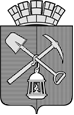 Совет народных депутатовКиселевского городского округаРЕШЕНИЕ№ 3-н«29» февраля 2024 годаО внесении изменений в Решение Совета народных депутатов Киселевского городского округа от 21.12.2023 № 56 -н «О бюджете Киселевского городского округа на 2024 год и на плановый период 2025 и 2026 годов»В соответствии с Федеральным законом Российской Федерации от 06.10.2003 № 131-ФЗ «Об общих принципах организации местного самоуправления в Российской Федерации», Уставом Киселевского городского округа, Совет народных депутатов Киселевского городского округаРЕШИЛ:1. Внести в Решение Совета народных депутатов Киселевского городского округа от 21.12.2023 № 56-н «О бюджете Киселевского городского округа на 2024 год и на плановый период 2025 и 2026 годов» следующие изменения:1.1. Пункт 1 статьи 1 изложить в следующей редакции:«1. Утвердить основные характеристики бюджета Киселевского городского округа (далее – местный бюджет) на 2024 год:прогнозируемый общий объем доходов местного бюджета в сумме 5 877 257,2 тыс. рублей, в том числе объем безвозмездных поступлений и поступлений налоговых доходов по дополнительным нормативам отчислений в сумме 4 417 187,5 тыс. рублей; общий объем расходов местного бюджета в сумме 6 318 004,5 тыс. рублей;дефицит местного бюджета в сумме 440 747,3 тыс. рублей или 30,2 процента от объема доходов местного бюджета на 2024 год без учета безвозмездных поступлений и поступлений налоговых доходов по дополнительным нормативам отчислений.».1.2. Пункт 5 статьи 5 изложить в следующей редакции:«5. Утвердить объем расходов на обслуживание муниципального внутреннего долга Киселевского городского округа на 2024 год в сумме 300,0 тыс. рублей, на 2025 год в сумме 6 600,0 тыс. рублей, на 2026 год в сумме 17 700,0 тыс. рублей.».1.3. Статью 6 изложить в следующей редакции:«Статья 6. Условно утвержденные расходыУтвердить общий объем условно утвержденных расходов местного бюджета на 2025 год в сумме 108 700,0 тыс. рублей, на 2026 год в сумме 187 600,0 тыс. рублей.».1.4. Статью 8 изложить в следующей редакции:«Статья 8. Дорожный фонд Киселевского городского округаУтвердить объем бюджетных ассигнований дорожного фонда Киселевского городского округа на 2024 год в сумме 264 976,6 тыс. рублей, на 2025 год в сумме 261 417,1 тыс. рублей, на 2026 год в сумме 249 652,4 тыс. рублей.».1.5. Статью 9 изложить в следующей редакции:«Статья 9. Межбюджетные трансферты на 2024 год и на плановый период 2025 и 2026 годов1. Утвердить объем межбюджетных трансфертов, получаемых из областного бюджета, на 2024 год в сумме 3 896 572,2 тыс. рублей, в том числе субсидии 1 252 066,0 тыс. рублей, субвенции 2 593 220,4 тыс. рублей, иные межбюджетные трансферты 51 285,8 тыс. рублей; на 2025 год в сумме 3 855 100,4 тыс. рублей, в том числе субсидии 1 210 234,6 тыс. рублей, субвенции 2 593 580,0 тыс. рублей, иные межбюджетные трансферты 51 285,8 тыс. рублей; на 2026 год в сумме 2 931 802,8 тыс. рублей, в том числе субсидии 283 407,8 тыс. рублей, субвенции 2 597 109,2 тыс. рублей, иные межбюджетные трансферты 51 285,8 тыс. рублей.».1.6. Статью 12 изложить в следующей редакции:«Статья 12. Верхний предел муниципального внутреннего долга Киселевского городского округаУстановить верхний предел муниципального внутреннего долга Киселевского городского округа на 1 января 2025 года в сумме 259 952,8 тыс. рублей, на 1 января 2026 года в сумме 355 620,5 тыс. рублей, на 1 января 2027 года в сумме 435 981,5 тыс. рублей.».1.7. Статью 17 изложить в следующей редакции:«Статья 17. Иные обязательства Киселевского городского округаУстановить, что в составе утверждённых бюджетных ассигнований Финансовому управлению Киселевского городского округа предусматриваются зарезервированные средства на 2024 год в сумме 74 700,0 тыс. рублей на финансовое обеспечение расходных обязательств Киселевского городского округа, возникших в связи с решением вопросов местного значения, в случае, если средства, необходимые для осуществления соответствующих обязательств, не предусмотрены в бюджете городского округа, либо при их недостаточности.Решение об использовании и перераспределении зарезервированных средств принимается распоряжением администрации Киселевского городского округа.».1.8. Приложение 2 к Решению изложить в новой редакции согласно Приложению 1 к настоящему решению.1.9. Приложение 3 к Решению изложить в новой редакции согласно Приложению 2 к настоящему Решению.1.10. Приложение 4 к Решению изложить в новой редакции согласно Приложению 3 к настоящему Решению.1.11. Приложение 5 к Решению изложить в новой редакции согласно Приложению 4 к настоящему Решению. 1.12. Приложение 6 к Решению изложить в новой редакции согласно Приложению 5 к настоящему Решению.1.13. Приложение 7 к Решению изложить в новой редакции согласно Приложению 6 к настоящему Решению.2. Настоящее Решение вступает в силу с момента его опубликования в средствах массовой информации.Председатель Совета народных депутатовКиселевского городского округа                                                                            А.А. ГребенкинГлава Киселевского городского округа                                                               К.Н. БалаганскийПриложение 1к решению Совета народных депутатов Киселевского городского округа от «29» февраля 2024г. № 3-н«Приложение 2                                                              к решению Совета народных депутатов Киселевского                                                            городского округа от «21» декабря 2023г № 56-нПрогнозируемые доходы местного бюджета на 2024 год иплановый период 2025 и 2026 годовтыс. руб. Приложение 2к решению Совета народных депутатов Киселевского городского округа от «29» февраля 2024 г. № 3-н«Приложение 3                                                              к решению Совета народных депутатов Киселевского                                                            городского округа от «21» декабря 2023г № 56-нРаспределение бюджетных ассигнований местного бюджета по целевым статьям (муниципальным программам и непрограммным направлениям деятельности), группам и подгруппам видов классификации расходов бюджетов на 2024 год и на плановый период 2025 и 2026 годовтыс. руб. Приложение 3к решению Совета народных депутатов Киселевского городского округа от «29» февраля 2024 г. № 3-н«Приложение 4                                                              к решению Совета народных депутатов Киселевского                                                            городского округа от «21» декабря 2023г № 56-нРаспределение бюджетных ассигнований местного бюджета по разделам, подразделам классификации расходов бюджетов на 2024 год и на плановый период 2025  и 2026 годовтыс.руб.Приложение 4к решению Совета народных депутатов Киселевского городского округа от «29» февраля 2024 г. № 3-н«Приложение 5                                                              к решению Совета народных депутатов Киселевского                                                            городского округа от «21» декабря 2023г № 56-нВедомственная структура расходов на 2024 год и на плановый период 2025 и 2026 годовтыс. руб. Приложение 5к решению Совета народных депутатов Киселевского городского округа от «29» февраля 2024 г. № 3-н«Приложение 6                                                              к решению Совета народных депутатов Киселевского                                                            городского округа от «21» декабря 2023г № 56-нИсточники финансирования дефицита местного бюджета по статьям и видам источников финансирования местного бюджета на 2024 год и плановый период 2025 и 2026 годов тыс. руб. Приложение 6к решению Совета народных депутатов Киселевского городского округа от «29» февраля 2024 г. № 3-н«Приложение 7                                                              к решению Совета народных депутатов Киселевского                                                            городского округа от «21» декабря 2023г № 56-нПрограмма муниципальных внутренних заимствованийКиселевского городского округа на 2024 год и на плановый период 2025 и 2026 годов1. Привлечение заимствованийтыс.руб. 2. Погашение заимствованийтыс. руб. КодНаименование кода поступлений в бюджет, группы, подгруппы, статьи, подстатьи, элемента, подвида доходов, классификации операций сектора государственного управления2024 год2025 год2026 год123451 00 00000 00 0000 000НАЛОГОВЫЕ И НЕНАЛОГОВЫЕ ДОХОДЫ1 980 255,52 047 200,02 108 875,01 01 00000 00 0000 000Налоги на прибыль, доходы 848 400,0914 100,0981 600,01 01 02000 01 0000 110Налог на доходы физических лиц848 400,0914 100,0981 600,01 01 02010 01 0000 110Налог на доходы физических лиц с доходов, источником которых является налоговый агент, за исключением доходов, в отношении которых исчисление и уплата налога осуществляются в соответствии со статьями 227, 227.1 и 228 Налогового кодекса Российской Федерации, а также доходов от долевого участия в организации, полученных физическим лицом - налоговым резидентом Российской Федерации в виде дивидендов814 588,0880 133,0947 222,01 01 02020 01 0000 110Налог на доходы физических лиц с доходов, полученных от осуществления деятельности физическими лицами, зарегистрированными в качестве индивидуальных предпринимателей, нотариусов, занимающихся частной практикой, адвокатов, учредивших адвокатские кабинеты и других лиц, занимающихся частной практикой в соответствии со статьей 227 Налогового кодекса Российской Федерации2 200,02 200,02 200,01 01 02030 01 0000 110Налог на доходы физических лиц с доходов, полученных физическими лицами в соответствии со статьей 228 Налогового кодекса Российской Федерации (за исключением доходов от долевого участия в организации, полученных физическим лицом - налоговым резидентом Российской Федерации в виде дивидендов)8 000,08 000,08 000,01 01 02040 01 0000 110Налог на доходы физических лиц в виде фиксированных авансовых платежей с доходов, полученных физическими лицами, являющимися иностранными гражданами, осуществляющими трудовую деятельность по найму на основании патента в соответствии со статьей 227.1 Налогового кодекса Российской Федерации2 000,02 000,02 000,01 01 02080 01 0000 110Налог на доходы физических лиц в части суммы налога, превышающей 650 000 рублей, относящейся к части налоговой базы, превышающей 5 000 000 рублей (за исключением налога на доходы физических лиц с сумм прибыли контролируемой иностранной компании, в том числе фиксированной прибыли контролируемой иностранной компании, а также налога на доходы физических лиц в отношении доходов от долевого участия в организации, полученных физическим лицом - налоговым резидентом Российской Федерации в виде дивидендов)16 512,016 667,017 078,01 01 02130 01 0000 110Налог на доходы физических лиц в отношении доходов от долевого участия в организации, полученных физическим лицом – налоговым резидентом Российской Федерации в виде дивидендов (в части суммы налога, не
превышающей 650 000 рублей)2 100,02 100,02 100,01 01 02140 01 0000 110Налог на доходы физических лиц в отношении доходов от долевого участия в организации, полученных физическим лицом – налоговым резидентом Российской Федерации в виде дивидендов (в части суммы налога, превышающей 650 000 рублей) 3 000,03 000,03 000,01 03 00000 00 0000 000Налоги на товары (работы, услуги), реализуемые на территории Российской Федерации23 984,025 648,027 213,01 03 02000 01 0000 110Акцизы по подакцизным товарам (продукции), производимым на территории Российской Федерации23 984,025 648,027 213,01 03 02230 01 0000 110Доходы от уплаты акцизов на дизельное топливо, подлежащие распределению между бюджетами субъектов Российской Федерации и местными бюджетами с учетом установленных дифференцированных нормативов отчислений в местные бюджеты12 509,013 343,614 175,51 03 02231 01 0000 110Доходы от уплаты акцизов на дизельное топливо, подлежащие распределению между бюджетами субъектов Российской Федерации и местными бюджетами с учетом установленных дифференцированных нормативов отчислений в местные бюджеты (по нормативам, установленным федеральным законом о федеральном бюджете в целях формирования дорожных фондов субъектов Российской Федерации)12 509,013 343,614 175,51 03 02240 01 0000 110Доходы от уплаты акцизов на моторные масла для дизельных и (или) карбюраторных (инжекторных) двигателей, подлежащие распределению между бюджетами субъектов Российской Федерации и местными бюджетами с учетом установленных дифференцированных нормативов отчислений в местные бюджеты59,670,175,31 03 02241 01 0000 110Доходы от уплаты акцизов на моторные масла для дизельных и (или) карбюраторных (инжекторных) двигателей, подлежащие распределению между бюджетами субъектов Российской Федерации и местными бюджетами с учетом установленных дифференцированных нормативов отчислений в местные бюджеты (по нормативам, установленным федеральным законом о федеральном бюджете в целях формирования дорожных фондов субъектов Российской Федерации)59,670,175,31 03 02250 01 0000 110Доходы от уплаты акцизов на автомобильный бензин, подлежащие распределению между бюджетами субъектов Российской Федерации и местными бюджетами с учетом установленных дифференцированных нормативов отчислений в местные бюджеты12 969,713 893,014 763,21 03 02251 01 0000 110Доходы от уплаты акцизов на автомобильный бензин, подлежащие распределению между бюджетами субъектов Российской Федерации и местными бюджетами с учетом установленных дифференцированных нормативов отчислений в местные бюджеты (по нормативам, установленным федеральным законом о федеральном бюджете в целях формирования дорожных фондов субъектов Российской Федерации)12 969,713 893,014 763,21 03 02260 01 0000 110Доходы от уплаты акцизов на прямогонный бензин, подлежащие распределению между бюджетами субъектов Российской Федерации и местными бюджетами с учетом установленных дифференцированных нормативов отчислений в местные бюджеты-1 554,3-1 658,7-1 801,01 03 02261 01 0000 110Доходы от уплаты акцизов на прямогонный бензин, подлежащие распределению между бюджетами субъектов Российской Федерации и местными бюджетами с учетом установленных дифференцированных нормативов отчислений в местные бюджеты (по нормативам, установленным федеральным законом о федеральном бюджете в целях формирования дорожных фондов субъектов Российской Федерации)-1 554,3-1 658,7-1 801,01 05 00000 00 0000 000Налоги на совокупный доход 90 860,089 600,081 030,01 05 01000 01 0000 110Налог, взимаемый в связи с применением упрощенной системы налогообложения80 000,078 200,069 400,01 05 01010 01 0000 110Налог, взимаемый с налогоплательщиков, выбравших в качестве объекта налогообложения доходы68 000,066 500,058 300,01 05 01011 01 0000 110Налог, взимаемый с налогоплательщиков, выбравших в качестве объекта налогообложения доходы68 000,066 500,058 300,01 05 01020 01 0000 110Налог, взимаемый с налогоплательщиков, выбравших в качестве объекта налогообложения доходы, уменьшенные на величину расходов12 000,011 700,011 100,01 05 01021 01 0000 110Налог, взимаемый с налогоплательщиков, выбравших в качестве объекта налогообложения доходы, уменьшенные на величину расходов (в том числе минимальный налог, зачисляемый в бюджеты субъектов Российской Федерации)12 000,011 700,011 100,01 05 02000 02 0000 110Единый налог на вмененный доход для отдельных видов деятельности200,0150,0130,01 05 02010 02 0000 110Единый налог на вмененный доход для отдельных видов деятельности200,01501301 05 03000 01 0000 110Единый сельскохозяйственный налог160,0250,0300,01 05 03010 01 0000 110Единый сельскохозяйственный налог160,0250,0300,01 05 04000 02 0000 110Налог, взимаемый в связи с применением патентной системы налогообложения10 500,011 000,011 200,01 05 04010 02 0000 110Налог, взимаемый в связи с применением патентной системы налогообложения, зачисляемый в бюджеты городских округов10 500,011 000,011 200,01 06 00000 00 0000 000Налоги на имущество97 400,098 200,098 900,01 06 01000 00 0000 110Налог на имущество физических лиц18 900,019 500,020 000,01 06 01020 04 0000 110Налог на имущество физических лиц, взимаемый по ставкам, применяемым к объектам налогообложения, расположенным в границах городских округов18 900,019 500,020 000,01 06 04000 02 0000 110Транспортный налог4 400,04 500,04 600,01 06 04011 02 0000 110Транспортный налог с организаций1 200,01 250,01 300,01 06 04012 02 0000 110Транспортный налог с физических лиц3 200,03 250,03 300,01 06 06000 00 0000 110Земельный налог74 100,074 200,074 300,01 06 06030 04 0000 110Земельный налог с организаций 66 000,066 000,066 000,01 06 06032 04 0000 110Земельный налог с организаций, обладающих земельным участком, расположенным в границах городских округов66 000,066 000,066 000,01 06 06040 00 0000 110Земельный налог с физических лиц8 100,08 200,08 300,01 06 06042 04 0000 110Земельный налог с физических лиц,   обладающих земельным участком, расположенным в границах городских округов8 100,08 200,08 300,01 08 00000 00 0000 000Государственная пошлина16 050,016 550,017 050,01 08 03000 01 0000 110Государственная пошлина по делам, рассматриваемым в судах общей юрисдикции, мировыми судьями16 000,016 500,017 000,01 08 03010 01 0000 110Государственная пошлина по делам, рассматриваемым в судах общей юрисдикции, мировыми судьями (за исключением Верховного Суда Российской Федерации) 16 000,016 500,017 000,01 08 07000 01 0000 110Государственная пошлина за государственную регистрацию, а также за совершение прочих юридически значимых действий50,050,050,01 08 07150 01 0000 110Государственная пошлина за выдачу разрешения на установку рекламной конструкции50,050,050,01 11 00000 00 0000 000Доходы от использования имущества, находящегося в государственной и муниципальной собственности846 266,0846 266,0846 266,01 11 05000 00 0000 120Доходы, получаемые в виде арендной либо иной платы за передачу в возмездное пользование государственного и муниципального имущества (за исключением имущества бюджетных и автономных учреждений, а также имущества государственных и муниципальных унитарных предприятий, в том числе казенных)839 669,0839 669,0839 669,01 11 05010 00 0000 120Доходы, получаемые в виде арендной платы за земельные участки, государственная собственность на которые не разграничена, а также средства от продажи права на заключение договоров аренды указанных земельных участков 830 000,0830 000,0830 000,01 11 05012 04 0000 120Доходы, получаемые в виде арендной платы за земельные участки, государственная собственность на которые не разграничена и которые расположены в границах городских округов, а также средства от продажи права на заключение договоров аренды указанных земельных участков 830 000,0830 000,0830 000,01 11 05020 00 0000 120Доходы, получаемые в виде арендной платы за земли после разграничения государственной собственности на землю, а также средства от продажи права на заключение договоров аренды указанных земельных участков (за исключением земельных участков бюджетных и автономных учреждений)208,0208,0208,01 11 05024 04 0000 120Доходы, получаемые в виде арендной платы, а также средства от продажи права на заключение договоров аренды за земли, находящиеся в собственности городских округов (за исключением земельных участков муниципальных бюджетных и автономных учреждений)208,0208,0208,01 11 05030 00 0000 120Доходы от сдачи в аренду имущества, находящегося в оперативном управлении органов государственной власти, органов местного самоуправления, государственных внебюджетных фондов и созданных ими учреждений (за исключением имущества бюджетных и автономных учреждений)571,0571,0571,01 11 05034 04 0000 120Доходы от сдачи в аренду имущества, находящегося в оперативном управлении органов управления городских округов и созданных ими учреждений (за исключением имущества муниципальных бюджетных и автономных учреждений)571,0571,0571,01 11 05070 00 0000 120Доходы от сдачи в аренду имущества, составляющего государственную (муниципальную) казну (за исключением земельных участков)8 890,08 890,08 890,01 11 05074 04 0000 120Доходы от сдачи в аренду имущества, составляющего казну городских округов (за исключением земельных участков)8 890,08 890,08 890,01 11 07000 00 0000 120Платежи от государственных и муниципальных унитарных предприятий1 397,01 397,01 397,01 11 07010 00 0000 120Доходы от перечисления части прибыли государственных и муниципальных унитарных предприятий, остающейся после уплаты налогов и обязательных платежей1 397,01 397,01 397,01 11 07014 04 0000 120Доходы от перечисления части прибыли, остающейся после уплаты налогов и иных обязательных платежей муниципальных унитарных предприятий, созданных городскими округами1 397,01 397,01 397,01 11 09000 00 0000 120Прочие доходы от использования имущества и прав, находящихся в государственной и муниципальной собственности (за исключением имущества бюджетных и автономных учреждений, а также имущества государственных и муниципальных унитарных предприятий, в том числе казенных)5 200,05 200,05 200,01 11 09040 00 0000 120Прочие поступления от использования имущества, находящегося в государственной и муниципальной собственности (за исключением имущества бюджетных и автономных учреждений, а также имущества государственных и муниципальных унитарных предприятий, в том числе казенных)4 100,04 100,04 100,01 11 09044 04 0000 120Прочие поступления от использования имущества, находящегося в собственности городских округов (за исключением имущества муниципальных бюджетных и автономных учреждений, а также имущества муниципальных унитарных предприятий, в том числе казенных)4 100,04 100,04 100,01 11 09080 00 0000 120Плата, поступившая в рамках договора за предоставление права на размещение и эксплуатацию нестационарного торгового объекта, установку и эксплуатацию рекламных конструкций на землях или земельных участках, находящихся в государственной или муниципальной собственности, и на землях или земельных участках, государственная собственность на которые не разграничена1 100,01 100,01 100,01 11 09080 04 0000 120Плата, поступившая в рамках договора за предоставление права на размещение и эксплуатацию нестационарного торгового объекта, установку и эксплуатацию рекламных конструкций на землях или земельных участках, находящихся в собственности городских округов, и на землях или земельных участках, государственная собственность на которые не разграничена1 100,01 100,01 100,01 12 00000 00 0000 000Платежи при пользовании природными ресурсами29 801,029 801,029 801,01 12 01000 01 0000 120Плата за негативное воздействие на окружающую среду29 801,029 801,029 801,01 12 01010 01 0000 120Плата за выбросы загрязняющих веществ в атмосферный воздух стационарными объектами1 496,01 496,01 496,01 12 01030 01 0000 120Плата за сбросы загрязняющих веществ в водные объекты84,084,084,01 12 01040 01 0000 120Плата за размещение отходов производства и потребления28 221,028 221,028 221,01 12 01041 01 0000 120
Плата за размещение отходов производства27 766,027 766,027 766,01 12 01042 01 0000 120Плата за размещение твердых коммунальных отходов455,0455,0455,01 13 00000 00 0000 000Доходы от оказания платных услуг  и компенсации затрат государства13 110,013 220,013 220,01 13 01000 00 0000 130Доходы от оказания платных услуг (работ) 12 935,013 045,013 045,01 13 01990 00 0000 130Прочие доходы от оказания платных услуг (работ)12 935,013 045,013 045,0113 01994 04 0000 130Прочие доходы от оказания платных услуг (работ) получателями средств бюджетов городских округов 12 935,013 045,013 045,01 13 02000 00 0000 130Доходы от компенсации затрат государства175,0175,0175,01 13 02990 00 0000 130Прочие доходы от компенсации затрат государства175,0175,0175,01 13 02994 04 0000 130Прочие доходы от компенсации затрат бюджетов городских округов175,0175,0175,01 13 02994 04 0005 130Прочие доходы от компенсации затрат бюджетов городских округов (доходы от компенсации затрат бюджетов городских округов)175,0175,0175,01 14 00000 00 0000 000Доходы от продажи материальных и нематериальных активов9 030,09 020,09 000,01 14 02000 00 0000 000Доходы от реализации имущества, находящегося в государственной и муниципальной собственности (за исключением движимого имущества бюджетных и автономных учреждений, а также имущества государственных и муниципальных унитарных предприятий, в том числе казенных)3 030,03 020,03 000,01 14 02040 04 0000 410Доходы от реализации имущества, находящегося в собственности городских округов (за исключением движимого имущества муниципальных бюджетных и автономных учреждений, а также имущества муниципальных унитарных предприятий, в том числе казенных), в части реализации основных средств по указанному имуществу3 030,03 020,03 000,01 14 02043 04 0000 410Доходы от реализации иного имущества, находящегося в собственности городских округов (за исключением имущества муниципальных бюджетных и автономных учреждений, а также имущества муниципальных унитарных предприятий, в том числе казенных), в части реализации основных средств по указанному имуществу3 030,03 020,03 000,01 14 06000 00 000 430Доходы от продажи земельных участков, находящихся в государственной и муниципальной собственности 6 000,06 000,06 000,01 14 06010 00 0000 430Доходы от продажи земельных участков, государственная собственность на которые не разграничена6 000,06 000,06 000,01 14 06012 04 0000 430Доходы от продажи земельных участков, государственная собственность на которые не разграничена и которые расположены в границах городских округов6 000,06 000,06 000,01 16 00000 00 0000 000Штрафы, санкции, возмещение ущерба4 795,04 795,04 795,01 16 01000 01 0000 140Административные штрафы, установленные Кодексом Российской Федерации об административных правонарушениях353,0353,0353,01 16 01050 01 0000 140Административные штрафы, установленные главой 5 Кодекса Российской Федерации об административных правонарушениях, за административные правонарушения, посягающие на права граждан3,03,03,01 16 01053 01 0000 140Административные штрафы, установленные главой 5 Кодекса Российской Федерации об административных правонарушениях, за административные правонарушения, посягающие на права граждан, налагаемые мировыми судьями, комиссиями по делам несовершеннолетних и защите их прав3,03,03,01 16 01060 01 0000 140Административные штрафы, установленные главой 6 Кодекса Российской Федерации об административных правонарушениях, за административные правонарушения, посягающие на здоровье, санитарно-эпидемиологическое благополучие населения и общественную нравственность19,019,019,01 16 01063 01 0000 140Административные штрафы, установленные главой 6 Кодекса Российской Федерации об административных правонарушениях, за административные правонарушения, посягающие на здоровье, санитарно-эпидемиологическое благополучие населения и общественную нравственность, налагаемые мировыми судьями, комиссиями по делам несовершеннолетних и защите их прав19,019,019,01 16 01070 01 0000 140Административные штрафы, установленные главой 7 Кодекса Российской Федерации об административных правонарушениях, за административные правонарушения в области охраны собственности13,013,013,01 16 01073 01 0000 140Административные штрафы, установленные главой 7 Кодекса Российской Федерации об административных правонарушениях, за административные правонарушения в области охраны собственности, налагаемые мировыми судьями, комиссиями по делам несовершеннолетних и защите их прав13,013,013,01 16 01080 01 0000 140Административные штрафы, установленные главой 8 Кодекса Российской Федерации об административных правонарушениях, за административные правонарушения в
области охраны окружающей среды, природопользования и обращения с животными1,01,01,01 16 01083 01 0000 140Административные штрафы, установленные главой 8 Кодекса Российской Федерации об административных правонарушениях, за административные правонарушения в
области охраны окружающей среды, природопользования и обращения с животными, налагаемые мировыми судьями, комиссиями по делам несовершеннолетних и защите их прав1,01,01,01 16 01130 01 0000 140Административные штрафы, установленные главой 13 Кодекса Российской Федерации об административных правонарушениях, за административные правонарушения в области связи и информации2,02,02,01 16 01133 01 0000 140Административные штрафы, установленные главой 13 Кодекса Российской Федерации об административных правонарушениях, за административные правонарушения в области связи и информации, налагаемые мировыми судьями, комиссиями по делам несовершеннолетних и защите их прав2,02,02,01 16 01140 01 0000 140Административные штрафы, установленные главой 14 Кодекса Российской Федерации об административных правонарушениях, за административные правонарушения в области предпринимательской деятельности и деятельности саморегулируемых организаций93,093,093,01 16 01143 01 0000 140Административные штрафы, установленные главой 14 Кодекса Российской Федерации об административных правонарушениях, за административные правонарушения в области предпринимательской деятельности и деятельности саморегулируемых организаций, налагаемые мировыми судьями, комиссиями по делам несовершеннолетних и защите их прав93,093,093,01 16 01150 01 0000 140Административные штрафы, установленные главой 15 Кодекса Российской Федерации об административных правонарушениях, за административные правонарушения в
области финансов, налогов и сборов, страхования, рынка ценных бумаг, добычи, производства, использования и обращения драгоценных металлов и драгоценных камней4,04,04,01 16 01153 01 0000 140Административные штрафы, установленные главой 15 Кодекса Российской Федерации об административных правонарушениях, за административные правонарушения в области финансов, налогов и сборов, страхования, рынка ценных бумаг, добычи, производства, использования и обращения драгоценных металлов и драгоценных камней (за исключением штрафов, указанных в пункте 6 статьи 46 Бюджетного кодекса Российской Федерации), налагаемые мировыми судьями, комиссиями по делам несовершеннолетних и защите их прав 4,04,04,01 16 01170 01 0000 140Административные штрафы, установленные главой 17 Кодекса Российской Федерации об административных правонарушениях, за административные правонарушения, посягающие на институты государственной власти5,05,05,01 16 01173 01 0000 140Административные штрафы, установленные главой 17 Кодекса Российской Федерации об административных правонарушениях, за административные правонарушения, посягающие на институты государственной власти, налагаемые мировыми судьями, комиссиями по делам несовершеннолетних и защите их прав5,05,05,01 16 01190 01 0000 140Административные штрафы, установленные главой 19 Кодекса Российской Федерации об административных правонарушениях, за административные правонарушения против порядка управления27,027,027,01 16 01193 01 0000 140Административные штрафы, установленные главой 19 Кодекса Российской Федерации об административных правонарушениях, за административные правонарушения против порядка управления, налагаемые мировыми судьями, комиссиями по делам несовершеннолетних и защите их прав27,027,027,01 16 01200 01 0000 140Административные штрафы, установленные главой 20 Кодекса Российской Федерации об административных правонарушениях, за административные правонарушения, посягающие на общественный порядок и общественную безопасность186,0186,0186,01 16 01203 01 0000 140Административные штрафы, установленные главой 20 Кодекса Российской Федерации об административных правонарушениях, за административные правонарушения, посягающие на общественный порядок и общественную безопасность, налагаемые мировыми судьями, комиссиями по делам несовершеннолетних и защите их прав186,0186,0186,01 16 02000 02 0000 140Административные штрафы, установленные законами субъектов Российской Федерации об административных правонарушениях390,0390,0390,01 16 02010 02 0002 140Административные штрафы, установленные законами субъектов Российской Федерации об административных правонарушениях, за нарушение законов и иных нормативных правовых актов субъектов Российской Федерации (штрафы, налагаемые административными комиссиями)100,0100,0100,01 16 02020 02 0000 140Административные штрафы, установленные законами субъектов Российской Федерации об административных правонарушениях, за нарушение муниципальных правовых актов290,0290,0290,01 16 07000 01 0000 140Штрафы, неустойки, пени, уплаченные в соответствии с законом или договором в случае неисполнения или ненадлежащего исполнения обязательств перед государственным (муниципальным) органом, органом управления государственным внебюджетным фондом, казенным учреждением, Центральным банком Российской Федерации, иной организацией, действующей от имени Российской Федерации1,01,01,01 16 07010 00 0000 140Штрафы, неустойки, пени, уплаченные в случае просрочки исполнения поставщиком (подрядчиком, исполнителем) обязательств, предусмотренных государственным (муниципальным) контрактом1,01,01,01 16 07010 04 0000 140Штрафы, неустойки, пени, уплаченные в случае просрочки исполнения поставщиком (подрядчиком, исполнителем) обязательств, предусмотренных муниципальным контрактом, заключенным муниципальным органом, казенным учреждением городского округа1,01,01,01 16 10000 00 0000 140Платежи в целях возмещения причиненного ущерба (убытков)51,051,051,01 16 10030 04 0000 140Платежи по искам о возмещении ущерба, а также платежи, уплачиваемые при добровольном возмещении ущерба, причиненного муниципальному имуществу городского округа (за исключением имущества, закрепленного за муниципальными бюджетными (автономными) учреждениями, унитарными предприятиями)1,01,01,01 16 10032 04 0000 140Прочее возмещение ущерба, причиненного муниципальному имуществу городского округа (за исключением имущества, закрепленного за муниципальными бюджетными (автономными) учреждениями, унитарными предприятиями)1,01,01,01 16 10120 00 0000 140Доходы от денежных взысканий (штрафов), поступающие в счет погашения задолженности, образовавшейся до 1 января 2020 года, подлежащие зачислению в бюджеты бюджетной системы Российской Федерации по нормативам, действовавшим в 2019 году50,050,050,01 16 10123 01 0000 140Доходы от денежных взысканий (штрафов), поступающие в счет погашения задолженности, образовавшейся до 1 января 2020 года, подлежащие зачислению в бюджет муниципального образования по нормативам, действовавшим в 2019 году50,050,050,01 16 11000 01 0000 140Платежи, уплачиваемые в целях возмещения вреда4 000,04 000,04 000,01 16 11060 01 0000 140Платежи, уплачиваемые в целях возмещения вреда, причиняемого автомобильным дорогам4 000,04 000,04 000,01 16 11064 01 0000 140Платежи, уплачиваемые в целях возмещения вреда, причиняемого автомобильным дорогам местного значения тяжеловесными транспортными средствами4 000,04 000,04 000,01 17 15000 00 0000 150Инициативные платежи559,51 17 15020 04 0002 150Инициативные платежи, зачисляемые в бюджеты городских округов (на реализацию проектов инициативного бюджетирования в Киселевском городском округе, "Асфальтовое покрытие для установления детского автогородка")131,51 17 15020 04 0003 150Инициативные платежи, зачисляемые в бюджеты городских округов (на реализацию проектов инициативного бюджетирования в Киселевском городском округе, "Установка детского автогородка со стационарным оборудованием")168,01 17 15020 04 0604 150Инициативные платежи, зачисляемые в бюджеты городских округов (на реализацию проектов инициативного бюджетирования "Твой Кузбасс - твоя инициатива" Благоустройство спортивной площадки (текущий ремонт)260,02 00 00000 00 0000 000БЕЗВОЗМЕЗДНЫЕ ПОСТУПЛЕНИЯ3 897 001,73 855 160,42 931 872,82 02 00000 00 0000 000Безвозмездные поступления от других бюджетов бюджетной системы Российской Федерации3 896 572,23 855 100,42 931 802,82 02 20000 00 0000 150Субсидии бюджетам бюджетной системы Российской Федерации (межбюджетные субсидии)1 252 066,01 210 234,6283 407,82 02 20041 00 0000 150Субсидии бюджетам на строительство, модернизацию, ремонт и содержание автомобильных дорог общего пользования, в том числе дорог в поселениях (за исключением автомобильных дорог федерального значения)96 000,0100 000,090 000,02 02 20041 04 0000 150Субсидии бюджетам городских округов на строительство, модернизацию, ремонт и содержание автомобильных дорог общего пользования, в том числе дорог в поселениях (за исключением автомобильных дорог федерального значения), в том числе:96 000,0100 000,090 000,02 02 20041 04 0000 150Субсдии на финансовое обеспечение дорожной деятельности в отношении дорог общего пользования местного значения96 000,0100 000,090 000,02 02 20299 00 0000 150 Субсидии бюджетам муниципальных образований на обеспечение мероприятий по переселению граждан из аварийного жилищного фонда, в том числе переселению граждан из аварийного жилищного фонда с учетом необходимости развития малоэтажного жилищного строительства, за счет средств, поступивших от публично-правовой компании "Фонд развития территорий"54 579,12 02 20299 04 0000 150Субсидии бюджетам городских округов на обеспечение мероприятий по переселению граждан из аварийного жилищного фонда, в том числе переселению граждан из
аварийного жилищного фонда с учетом необходимости развития малоэтажного жилищного строительства, за счет средств, поступивших от публично-правовой компании «Фонд развития территорий»54 579,12 02 20302 00 0000 150 Субсидии бюджетам муниципальных образований на обеспечение мероприятий по переселению граждан из аварийного жилищного фонда, в том числе переселению граждан из аварийного жилищного фонда с учетом необходимости развития малоэтажного жилищного строительства, за счет средств бюджетов4 674,42 02 20302 04 0000 150Субсидии бюджетам городских округов на обеспечение мероприятий по переселению граждан из аварийного жилищного фонда, в том числе переселению граждан из аварийного жилищного фонда с учетом необходимости развития малоэтажного жилищного строительства, за счет средств бюджетов 4 674,42 02 25156 00 0000 150Субсидии бюджетам на реализацию программ местного развития и обеспечение занятости для шахтерских городов и поселков634 831,1703 617,12 02 25156 04 0000 150Субсидии бюджетам городских округов на реализацию программ местного развития и обеспечение занятости для шахтерских городов и поселков634 831,1703 617,12 02 25163 00 0000 150Субсидии бюджетам на создание системы долговременного ухода за гражданами пожилого возраста и инвалидами4 224,22 02 25163 04 0000 150Субсидии бюджетам городских округов на создание системы долговременного ухода за гражданами пожилого возраста и инвалидами4 224,22 02 25171 00 0000 150Субсидии бюджетам на оснащение (обновление материально-технической базы) оборудованием, средствами обучения и воспитания образовательных организаций различных типов для реализации дополнительных общеразвивающих программ, для создания информационных систем в образовательных организациях916,02 02 25171 04 0000 150Субсидии бюджетам городских округов на оснащение (обновление материально-технической базы) оборудованием, средствами обучения и воспитания образовательных организаций различных типов для реализации дополнительных общеразвивающих программ, для создания информационных систем в образовательных организациях916,02 02 25171 04 0000 150Субсидии бюджетам городских округов на оснащение (обновление материально-технической базы) оборудованием, средствами обучения и воспитания образовательных организаций различных типов для реализации дополнительных общеразвивающих программ, для создания информационных систем в образовательных организациях7 508,42 02 25172 00 0000 150Субсидии бюджетам на оснащение (обновление материально-технической базы) оборудованием, средствами обучения и воспитания общеобразовательных организаций, в том числе осуществляющих образовательную деятельность по адаптированным основным общеобразовательным программам7 508,42 02 25179 00 0000 150Субсидии бюджетам на проведение мероприятий по обеспечению деятельности советников директора по воспитанию и взаимодействию с детскими общественными объединениями в общеобразовательных организациях3 610,53 610,53 149,52 02 25179 04 0000 150Субсидии бюджетам городских округов на проведение мероприятий по обеспечению деятельности советников директора по воспитанию и взаимодействию с детскими общественными объединениями в общеобразовательных организациях3 610,53 610,53 149,5  2 02 25213 00 0000 150Субсидии бюджетам на обновление материально-технической базы образовательных организаций для внедрения цифровой образовательной среды и развития цифровых навыков обучающихся20 687,22 02 25213 04 0000 150Субсидии бюджетам городских округов на обновление материально-технической базы образовательных организаций для внедрения цифровой образовательной среды и развития цифровых навыков обучающихся20 687,22 02 25304 00 0000 150Субсидии бюджетам на организацию бесплатного горячего питания обучающихся, получающих начальное общее образование в государственных и муниципальных образовательных организациях62 873,860 847,059 568,42 02 25304 04 0000 150Субсидии бюджетам городских округов на организацию бесплатного горячего питания обучающихся, получающих начальное общее образование в государственных и муниципальных образовательных организациях62 873,860 847,059 568,42 02 25497 00 0000 150Субсидии бюджетам на реализацию мероприятий по обеспечению жильем молодых семей957,52 02 25497 04 0000 150Субсидии бюджетам городских округов на реализацию мероприятий по обеспечению жильем молодых семей957,52 02 25555 00 0000 150Субсидии бюджетам на реализацию программ формирования современной городской среды44 548,82 02 25555 04 0000 150Субсидии бюджетам городских округов на реализацию программ формирования современной городской среды44 548,8  2 02 25750 00 0000 150Субсидии бюджетам на реализацию мероприятий по модернизации школьных систем образования124 8532 02 25750 04 0000 150Субсидии бюджетам городских округов на реализацию мероприятий по модернизации школьных систем образования124 8532 02 29999 00 0000 150Прочие субсидии316 655,0342 160,05 836,52 02 29999 04 0000 150Прочие субсидии бюджетам городских округов - всего316 655,0342 160,05 836,52 02 30000 00 0000 150Субвенции бюджетам бюджетной системы Российской Федерации2 593 220,42 593 580,02 597 109,22 02 30013 00 0000 150Субвенции бюджетам муниципальных образований на обеспечение мер социальной поддержки реабилитированных лиц и лиц, признанных пострадавшими от политических репрессий650,0650,0650,02 02 30013 04 0000 150Субвенции бюджетам городских округов на обеспечение мер социальной поддержки реабилитированных лиц и лиц, признанных пострадавшими от политических репрессий650,0650,0650,02 02 30024 00 0000 150Субвенции местным бюджетам на выполнение передаваемых полномочий субъектов Российской Федерации2 508 436,42 511 412,12 511 345,72 02 30024 04 0000 150Субвенции бюджетам городских округов на выполнение передаваемых полномочий субъектов Российской Федерации2 508 436,42 511 412,12 511 345,72 02 30027 00 0000 150Субвенции бюджетам на содержание ребенка, находящегося под опекой, попечительством, а также вознаграждение, причитающееся опекуну (попечителю), приемному родителю61 411,162 266,462 266,42 02 30027 04 0000 150Субвенции бюджетам городских округов на содержание ребенка, находящегося под опекой, попечительством, а также вознаграждение, причитающееся опекуну (попечителю), приемному родителю61 411,162 266,462 266,42 02 30029 00 0000 150Субвенции бюджетам на компенсацию части платы, взимаемой с родителей (законных представителей) за присмотр и уход за детьми, посещающими образовательные организации, реализующие образовательные программы дошкольного образования142,2142,2142,22 02 30029 04 0000 150Субвенции бюджетам городских округов на компенсацию части платы, взимаемой с родителей (законных представителей) за присмотр и уход за детьми, посещающими образовательные организации, реализующие образовательные программы дошкольного образования142,2142,2142,22 02 35082 00 0000 150Субвенции бюджетам муниципальных образований на обеспечение детей-сирот и детей, оставшихся без опечения
родителей, лиц из числа детей-сирот и детей, оставшихся без попечения родителей, жилыми помещениями19 094,319 094,319 094,42 02 35082 04 0000 150Субвенции бюджетам городских округов на обеспечение детей-сирот и детей, оставшихся без попечения родителей, лиц из числа детей-сирот и детей, оставшихся
без попечения родителей, жилыми помещениями19 094,319 094,319 094,42 02 35120 00 0000 150Субвенции бюджетам на осуществление полномочий по составлению (изменению) списков кандидатов в присяжные заседатели федеральных судов общей юрисдикции в Российской Федерации14,715,0255,32 02 35120 04 0000 150Субвенции бюджетам городских округов на осуществление полномочий по составлению (изменению) списков кандидатов в присяжные заседатели федеральных судов общей юрисдикции в Российской Федерации14,715,0255,32 02 35176 00 0000 150Субвенции бюджетам на осуществление полномочий по обеспечению жильем отдельных категорий граждан, установленных Федеральным законом от 24 ноября 1995 года N 181-ФЗ "О социальной защите инвалидов в Российской Федерации"3 471,7  3 355,2  2 02 35176 04 0000 150Субвенции бюджетам городских округов на осуществление полномочий по обеспечению жильем отдельных категорий граждан, установленных Федеральным законом от 24 ноября 1995 года N 181-ФЗ "О социальной защите инвалидов в Российской Федерации"3 471,7  3 355,2  2 02 40000 04 0000 150Иные межбюджетные трансферты51 285,851 285,851 285,82 02 45303 00 0000 150Межбюджетные трансферты, передаваемые бюджетам на ежемесячное денежное вознаграждение за классное руководство педагогическим работникам государственных и муниципальных общеобразовательных организаций51 285,851 285,851 285,82 02 45303 04 0000 150Межбюджетные трансферты, передаваемые бюджетам городских округов на ежемесячное денежное вознаграждение за классное руководство педагогическим работникам государственных и муниципальных общеобразовательных организаций51 285,8  51 285,8  51 285,8  2 07 00000 00 0000 150Прочие безвозмездные поступления 429,560,070,02 07 04000 04 0000 150Прочие безвозмездные поступления в бюджеты городских округов429,560,070,02 07 04020 04 0000 150Поступления от денежных пожертвований, предоставляемых физическими лицами получателям средств бюджетов городских округов10,010,020,02 07 04020 04 0009 150Поступления от денежных пожертвований, предоставляемых физическими лицами получателям средств бюджетов городских округов (прочие доходы)10,010,020,02 07 04050 04 0000 150Прочие безвозмездные поступления в бюджеты городских округов419,550,050,02 07 04050 04 0009 150Прочие безвозмездные поступления в бюджеты городских округов (прочие доходы)419,550,050,0ИТОГО5 877 257,25 902 360,45 040 747,8НаименованиеМуниципальная программаПодпрограммаОсновное мероприятиеМероприятиеВид расходов2024 год2025 год2026 годМуниципальная программа Киселевского городского округа «Комплексные меры по профилактике терроризма и экстремизма»0144 769,543 859,529 906,0Обеспечение деятельности (оказание услуг) подведомственных учреждений 010001004024 850,026 025,026 025,0Иные закупки товаров, работ и услуг для обеспечения государственных (муниципальных) нужд010001004024016,9213,0213,0Субсидии бюджетным учреждениям010001004061023 796,124 775,024 775,0Субсидии автономным учреждениям01000100406201 037,01 037,01 037,0Обеспечение деятельности муниципального казенного учреждения "Специальный дом для одиноких престарелых"0100010050135,0135,0135,0Иные закупки товаров, работ и услуг для обеспечения государственных (муниципальных) нужд0100010050240135,0135,0135,0Обеспечение деятельности специальных (коррекционных) учреждений 0100010100857,0857,0857,0Иные закупки товаров, работ и услуг для обеспечения государственных (муниципальных) нужд0100010100240857,0857,0857,0Установка и обслуживание систем контроля доступа и видеонаблюдения01000105302 100,0Иные закупки товаров, работ и услуг для обеспечения государственных (муниципальных) нужд01000105302402 100,0Обеспечение деятельности органов местного самоуправления 01000190302 050,02 050,02 050,0Иные закупки товаров, работ и услуг для обеспечения государственных (муниципальных) нужд01000190302402 050,02 050,02 050,0Выполнение иных обязательств муниципального образования 0100019060405,0420,0420,0Иные закупки товаров, работ и услуг для обеспечения государственных (муниципальных) нужд0100019060240405,0420,0420,0Обеспечение деятельности (оказание услуг) специализированных учреждений для несовершеннолетних, нуждающихся в социальной реабилитации, иных учреждений и служб, предоставляющих социальные услуги несовершеннолетним и их семьям010007017019,019,019,0Обеспечение деятельности (оказание услуг) специализированных учреждений для несовершеннолетних, нуждающихся в социальной реабилитации, иных учреждений и служб, предоставляющих социальные услуги несовершеннолетним и их семьям (муниципальные учреждения)010007017219,019,019,0Иные закупки товаров, работ и услуг для обеспечения государственных (муниципальных) нужд010007017224019,019,019,0Социальное обслуживание граждан, достигших возраста 18 лет, признанных нуждающимися в социальном обслуживании, за исключением государственного полномочия по социальному обслуживанию граждан пожилого возраста и инвалидов, граждан, находящихся в трудной жизненной ситуации, в государственных организациях социального обслуживания 0100073880400,0400,0400,0Иные закупки товаров, работ и услуг для обеспечения государственных (муниципальных) нужд0100073880240400,0400,0400,0Реализация мероприятий по обеспечению антитеррористической защищенности в муниципальных образовательных организациях Кемеровской области - Кузбасса 01000S139013 953,513 953,5Субсидии бюджетным учреждениям01000S139061011 879,311 879,3Субсидии автономным учреждениям01000S13906202 074,22 074,2Муниципальная программа Киселевского городского округа «Образование"022 340 777,12 288 671,82 259 026,2Подпрограмма «Дошкольное образование" 021854 194,4857 177,4852 300,0Обеспечение деятельности (оказание услуг) подведомственных учреждений 0210010040387 906,1390 889,1404 389,1Субсидии бюджетным учреждениям0210010040610223 903,8225 283,8232 283,8Субсидии автономным учреждениям0210010040620164 002,3165 605,3172 105,3Обеспечение государственных гарантий реализации прав граждан на получение общедоступного и бесплатного дошкольного образования в муниципальных  дошкольных образовательных организациях 0210071800447 768,7447 768,7447 768,7Субсидии бюджетным учреждениям0210071800610226 233,3226 233,3226 233,3Субсидии автономным учреждениям0210071800620221 535,4221 535,4221 535,4Компенсация части платы за присмотр и уход, взимаемой с родителей (законных представителей) детей, осваивающих образовательные программы дошкольного образования0210071810142,2142,2142,2Cоциальные выплаты гражданам, кроме публичных нормативных социальных выплат0210071810320142,2142,2142,2Реализация мероприятий по обеспечению пожарной безопасности в муниципальных образовательных организациях Кемеровской области - Кузбасса02100S148018 377,418 377,4Субсидии бюджетным учреждениям02100S148061010 489,510 489,5Субсидии автономным учреждениям02100S14806207 887,97 887,9Подпрограмма "Общее образование" 0221 000 257,6958 247,1944 067,3Обеспечение деятельности (оказание услуг) подведомственных учреждений0220010040145 801,7135 440,6129 041,6Субсидии бюджетным учреждениям0220010040610145 801,7135 440,6129 041,6Обеспечение деятельности специальных (коррекционных) учреждений 02200101009 148,57 721,57 721,5Расходы на выплаты персоналу казенных учреждений022001010011054,554,554,5Иные закупки товаров, работ и услуг для обеспечения государственных (муниципальных) нужд02200101002409 083,07 656,07 656,0Уплата налогов, сборов и иных платежей022001010085011,011,011,0Обеспечение государственных гарантий прав граждан на получение общедоступного и бесплатного дошкольного, начального общего, основного общего, среднего (полного) общего образования и  дополнительного образования детей в муниципальных  общеобразовательных организациях 0220071830690 570,0690 570,0690 570,0Расходы на выплаты персоналу казенных учреждений022007183011040 356,040 356,040 356,0Иные закупки товаров, работ и услуг для обеспечения государственных (муниципальных) нужд0220071830240288,5288,5288,5Субсидии бюджетным учреждениям0220071830610649 925,5649 925,5649 925,5Обеспечение  образовательной деятельности образовательных организаций по адаптированным общеобразовательным программам 02200718401 667,61 667,61 667,6Иные закупки товаров, работ и услуг для обеспечения государственных (муниципальных) нужд02200718402401 667,61 667,61 667,6Ежемесячное денежное вознаграждение за классное руководство педагогическим работникам государственных и муниципальных образовательных организаций, реализующих образовательные программы начального общего образования, образовательные программы основного общего образования, образовательные программы среднего общего образования02200L303051 285,851 285,851 285,8Расходы на выплаты персоналу казенных учреждений02200L30301101 748,01 748,01 748,0Субсидии бюджетным учреждениям02200L303061049 537,849 537,849 537,8Организация бесплатного горячего питания обучающихся, получающих начальное общее образование в государственных и муниципальных образовательных организациях02200L304062 873,860 847,059 568,4Иные закупки товаров, работ и услуг для обеспечения государственных (муниципальных) нужд02200L3040240705,0705,0705,0Субсидии бюджетным учреждениям02200L304061062 168,860 142,058 863,4Реализация мероприятий по обеспечению пожарной безопасности в муниципальных образовательных организациях Кемеровской области - Кузбасса 02200S14806 041,26 041,2Субсидии бюджетным учреждениям02200S14806106 041,26 041,2Создание кадетских (казачьих) классов в общеобразовательных организациях Кемеровской области - Кузбасса 02200S20201 062,91 062,91 062,9Субсидии бюджетным учреждениям02200S20206101 062,91 062,91 062,9Региональный проект «Современная школа (Кемеровская область)»022E17 508,4Оснащение (обновление материально-технической базы) оборудованием, средствами обучения и воспитания общеобразовательных организаций, в том числе осуществляющих образовательную деятельность по адаптированным основным общеобразовательным программам022E1517207 508,4Иные закупки товаров, работ и услуг для обеспечения государственных (муниципальных) нужд022E1517202407 508,4Региональный проект «Цифровая образовательная среда (Кемеровская область)»022E420 687,2Обновление материально-технической базы образовательных организаций для внедрения цифровой образовательной среды и развития цифровых навыков обучающихся022E45213020 687,2Субсидии бюджетным учреждениям022E45213061020 687,2Региональный проект «Патриотическое воспитание граждан Российской Федерации (Кемеровская область - Кузбасс)»022EВ3 610,53 610,53 149,5Проведение мероприятий по обеспечению деятельности советников директора по воспитанию и взаимодействию с детскими общественными объединениями в общеобразовательных организациях 022EВ517903 610,53 610,53 149,5Субсидии бюджетным учреждениям022EВ517906103 610,53 610,53 149,5Подпрограмма "Дополнительное образование" 023290 047,6279 743,5276 155,1Обеспечение деятельности (оказание услуг) подведомственных учреждений 0230010040255 699,6251 166,1251 066,1Субсидии бюджетным учреждениям0230010040610255 699,6251 166,1251 066,1Муниципальный социальный заказ на оказание услуг по реализации дополнительных общеразвивающих программ023001030025 089,025 089,025 089,0Субсидии бюджетным учреждениям023001030061025 089,025 089,025 089,0Реализация проектов инициативного бюджетирования Киселевского городского округа 02300106005 293,0Реализация проектов инициативного бюджетирования Киселевского городского округа (асфальтовое покрытие для установки детского автогородка, ул. Унжакова, 5а)02300106022 625,0Субсидии бюджетным учреждениям02300106026102 625,0Реализация проектов инициативного бюджетирования Киселевского городского округа (установка детского автогородка со стационарным оборудованием, ул. Унжакова, 5а)02300106032 668,0Субсидии бюджетным учреждениям02300106036102 668,0Реализация мероприятий по обеспечению пожарной безопасности в муниципальных образовательных организациях Кемеровской области - Кузбасса 02300S14803 488,4Субсидии бюджетным учреждениям02300S14806103 488,4Реализация проектов инициативного бюджетирования «Твой Кузбасс - твоя инициатива» 02300S34203 050,0Иные закупки товаров, работ и услуг для обеспечения государственных (муниципальных) нужд02300S34202403 050,0Региональный проект «Успех каждого ребенка (Кемеровская область)»023E2916,0Оснащение (обновление материально-технической базы) оборудованием, средствами обучения и воспитания образовательных организаций различных типов для реализации дополнительных общеразвивающих программ, для создания информационных систем в образовательных организациях023E251710916,0Субсидии бюджетным учреждениям023E251710610916,0Подпрограмма "Отдых и оздоровление детей" 02445 403,541 571,534 571,5Обеспечение деятельности (оказание услуг) подведомственных учреждений 024001004031 550,827 718,820 718,8Субсидии бюджетным учреждениям024001004061031 550,827 718,820 718,8Организация круглогодичного отдыха, оздоровления и занятости обучающихся 02400102604 550,04 550,04 550,0Иные закупки товаров, работ и услуг для обеспечения государственных (муниципальных) нужд024001026024010,010,010,0Субсидии бюджетным учреждениям02400102606104 540,04 540,04 540,0Организация круглогодичного отдыха, оздоровления и занятости обучающихся 02400719409 302,79 302,79 302,7Иные закупки товаров, работ и услуг для обеспечения государственных (муниципальных) нужд0240071940240250,0250,0250,0Субсидии бюджетным учреждениям02400719406109 052,79 052,79 052,7Подпрограмма "Социальные гарантии в системе образования" 02582 334,783 190,083 190,0Предоставление бесплатного двухразового питания детям-инвалидам, не имеющим ограниченных возможностей здоровья, обучающимся в муниципальных общеобразовательных организациях02500710203 258,93 258,93 258,9Субсидии бюджетным учреждениям02500710206103 258,93 258,93 258,9Социальная поддержка работников образовательных организаций и участников образовательного процесса02500720102 248,62 248,62 248,6Субсидии бюджетным учреждениям02500720106102 248,62 248,62 248,6Обеспечение зачисления денежных средств для детей-сирот и детей, оставшихся без попечения родителей, на специальные накопительные банковские счета 0250072050567,8567,8567,8Cоциальные выплаты гражданам, кроме публичных нормативных социальных выплат0250072050320567,8567,8567,8Организация и осуществление деятельности по опеке и попечительству, осуществление контроля за использованием и сохранностью жилых помещений, нанимателями или членами семей нанимателей по договорам социального найма либо собственниками которых являются дети-сироты и дети, оставшиеся без попечения родителей, за обеспечением надлежащего санитарного и технического состояния жилых помещений, а также осуществления контроля за распоряжением ими025007207010 381,910 381,910 381,9Расходы на выплаты персоналу государственных (муниципальных) органов02500720701209 589,99 589,99 589,9Иные закупки товаров, работ и услуг для обеспечения государственных (муниципальных) нужд0250072070240791,3791,3791,3Уплата налогов, сборов и иных платежей02500720708500,70,70,7Предоставление членам семей участников специальной военной операции, указанным в подпункте 2 статьи 2 Закона Кемеровской области - Кузбасса «О мерах социальной поддержки семей граждан, принимающих  участие в специальной военной операции», обучающимся в пятых - одиннадцатых классах муниципальных общеобразовательных организаций, бесплатного одноразового горячего питания02500721401 254,61 254,61 254,6Субсидии бюджетным учреждениям02500721406101 254,61 254,61 254,6Предоставление бесплатного проезда отдельным категориям обучающихся 02500730501 731,81 731,81 731,8Cоциальные выплаты гражданам, кроме публичных нормативных социальных выплат02500730503201 731,81 731,81 731,8Осуществление назначения и выплаты денежных средств семьям, взявшим на воспитание детей-сирот и детей, оставшихся без попечения родителей, предоставление им мер социальной поддержки, осуществление назначения и выплаты денежных средств лицам, находившимся под попечительством, лицам, являвшимся приемными родителями в соответствии с Законом Кемеровской области от 14 декабря 2010 года № 124-ОЗ «О некоторых вопросах в сфере опеки и попечительства несовершеннолетних»025008013061 411,162 266,462 266,4Публичные нормативные социальные выплаты гражданам025008013031051 411,152 266,452 266,4Cоциальные выплаты гражданам, кроме публичных нормативных социальных выплат025008013032010 000,010 000,010 000,0Осуществление назначения и выплаты единовременного государственного пособия гражданам, усыновившим (удочерившим) детей-сирот и детей, оставшихся без попечения родителей, установленного Законом Кемеровской области от 13 марта 2008 года № 5-ОЗ «О предоставлении меры социальной поддержки гражданам, усыновившим (удочерившим) детей-сирот и детей, оставшихся без попечения родителей»0250080140250,0250,0250,0Публичные нормативные социальные выплаты гражданам0250080140310250,0250,0250,0Адресная социальная поддержка участников образовательного процесса 02500S20001 230,01 230,01 230,0Cоциальные выплаты гражданам, кроме публичных нормативных социальных выплат02500S200032070,070,070,0Субсидии бюджетным учреждениям02500S20006101 160,01 160,01 160,0Подпрограмма "Обеспечение реализации муниципальной программы"02668 539,368 742,368 742,3Обеспечение деятельности (оказание услуг) подведомственных учреждений 026001004061 633,861 836,861 836,8Расходы на выплаты персоналу казенных учреждений026001004011015 203,615 203,615 203,6Иные закупки товаров, работ и услуг для обеспечения государственных (муниципальных) нужд02600100402401 186,01 188,01 188,0Субсидии бюджетным учреждениям026001004061045 211,245 412,245 412,2Уплата налогов, сборов и иных платежей026001004085033,033,033,0Обеспечение деятельности органов местного самоуправления 02600190306 905,56 905,56 905,5Расходы на выплаты персоналу государственных (муниципальных) органов02600190301206 641,56 641,56 641,5Иные закупки товаров, работ и услуг для обеспечения государственных (муниципальных) нужд0260019030240264,0264,0264,0Муниципальная программа Киселевского городского округа «Развитие культуры Киселевского городского округа»03196 735,7201 709,4201 709,4Подпрограмма «Развитие культурно-досуговой деятельности и народного творчества» 03169 039,172 082,574 982,5Обеспечение деятельности (оказание услуг) подведомственных учреждений 031001004063 521,866 682,269 582,2Субсидии бюджетным учреждениям031001004061063 521,866 682,269 582,2Мероприятия в сфере культуры 03100100603 117,03 000,03 000,0Субсидии бюджетным учреждениям03100100606103 117,03 000,03 000,0Ежемесячные  выплаты стимулирующего характера работникам муниципальных библиотек, музеев и культурно-досуговых учреждений 03100S04202 400,32 400,32 400,3Субсидии бюджетным учреждениям03100S04206102 400,32 400,32 400,3Подпрограмма «Сохранение и развитие музейного дела» 0324 197,24 223,34 223,3Обеспечение деятельности (оказание услуг) подведомственных учреждений 03200100404 094,84 120,94 120,9Расходы на выплаты персоналу казенных учреждений0320010040110241,7Иные закупки товаров, работ и услуг для обеспечения государственных (муниципальных) нужд032001004024044,9Субсидии бюджетным учреждениям03200100406103 808,24 120,94 120,9Ежемесячные  выплаты стимулирующего характера работникам муниципальных библиотек, музеев и культурно-досуговых учреждений 03200S0420102,4102,4102,4Расходы на выплаты персоналу казенных учреждений03200S04201101,3Субсидии бюджетным учреждениям03200S0420610101,1102,4102,4Подпрограмма «Библиотечное дело» 03346 725,450 613,047 713,0Обеспечение деятельности (оказание услуг) подведомственных учреждений 033001004045 063,448 951,046 051,0Субсидии бюджетным учреждениям033001004061045 063,448 951,046 051,0Ежемесячные  выплаты стимулирующего характера работникам муниципальных библиотек, музеев и культурно-досуговых учреждений 03300S04201 662,01 662,01 662,0Субсидии бюджетным учреждениям03300S04206101 662,01 662,01 662,0Подпрограмма «Показ кинофильмов и проведение концертно-театральных мероприятий»03420 220,218 716,218 716,2Обеспечение деятельности (оказание услуг) подведомственных учреждений 034001004018 620,218 716,218 716,2Субсидии автономным учреждениям034001004062018 620,218 716,218 716,2Мероприятия в сфере культуры 03400100601 600,0Субсидии автономным учреждениям03400100606201 600,0Подпрограмма "Обеспечение реализации муниципальной программы"03545 939,145 553,145 553,1Обеспечение деятельности (оказание услуг) подведомственных учреждений 035001004042 435,142 049,142 049,1Расходы на выплаты персоналу казенных учреждений035001004011033 676,633 676,633 676,6Иные закупки товаров, работ и услуг для обеспечения государственных (муниципальных) нужд0350010040240149,911,911,9Субсидии бюджетным учреждениям03500100406108 608,68 360,68 360,6Обеспечение деятельности органов местного самоуправления 03500190303 504,03 504,03 504,0Расходы на выплаты персоналу государственных (муниципальных) органов03500190301203 459,23 459,23 459,2Иные закупки товаров, работ и услуг для обеспечения государственных (муниципальных) нужд035001903024044,844,844,8Подпрограмма "Повышение качества предоставления муниципальных услуг в сфере архивного дела на территории Киселевского городского округа"03610 514,710 421,310 421,3Обеспечение деятельности (оказание услуг) подведомственных учреждений 036001004010 439,710 346,310 346,3Субсидии автономным учреждениям036001004062010 439,710 346,310 346,3Осуществление государственных полномочий Кемеровской области - Кузбасса  по хранению, комплектованию, учету и использованию архивных документов, относящихся к собственности Кемеровской области - Кузбасса 036007905075,075,075,0Субсидии автономным учреждениям036007905062075,075,075,0Подпрограмма "Реализация стратегии государственной национальной политики на территории Киселевского городского округа"037100,0100,0100,0Мероприятия в сфере культуры 0370010060100,0100,0100,0Субсидии бюджетным учреждениям0370010060610100,0100,0100,0Муниципальная программа Киселевского городского округа «Развитие жилищного строительства и социальной инфраструктуры Киселевского городского округа»041 362 022,11 205 726,5272 825,1Подпрограмма "Строительство, реконструкция и капитальный ремонт объектов социальной сферы, жилья и жилищно-коммунальной инфраструктуры"  041522 421,7385 926,0153 286,4Строительство, реконструкция и капитальный ремонт объектов социальной сферы041001013020 469,634 557,15 000,0Иные закупки товаров, работ и услуг для обеспечения государственных (муниципальных) нужд04100101302406 469,634 557,15 000,0Бюджетные инвестиции041001013041014 000,0Развитие жилищно- коммунальной инфраструктуры 0410010140121 179,51 000,01 000,0Иные закупки товаров, работ и услуг для обеспечения государственных (муниципальных) нужд041001014024018 179,51 000,01 000,0Бюджетные инвестиции0410010140410103 000,0 Прочие мероприятия 04100102401 897,8400,0400,0Иные закупки товаров, работ и услуг для обеспечения государственных (муниципальных) нужд04100102402401 039,0400,0400,0Уплата налогов, сборов и иных платежей0410010240850858,8Реализация мероприятий по модернизации школьных систем образования04100L7500146 886,4Иные закупки товаров, работ и услуг для обеспечения государственных (муниципальных) нужд04100L7500240146 886,4Строительство, реконструкция и капитальный ремонт объектов культуры (субсидии муниципальным образованиям)04100S1101235 294,1270 588,2Иные закупки товаров, работ и услуг для обеспечения государственных (муниципальных) нужд04100S1101240235 294,1270 588,2Строительство, реконструкция и капитальный ремонт образовательных организаций (субсидии муниципальным образованиям)04100S1771143 580,779 380,7Иные закупки товаров, работ и услуг для обеспечения государственных (муниципальных) нужд04100S1771240143 580,779 380,7Подпрограмма "Обеспечение жильем отдельных категорий граждан" 042824 199,6804 602,9104 341,1Обеспечение мероприятий по переселению граждан из аварийного жилищного фонда 042001015035 579,0Бюджетные инвестиции042001015041035 579,0Осуществление полномочий по обеспечению жильем отдельных категорий граждан, установленных Федеральным законом от 24 ноября 1995 года № 181-ФЗ «О социальной защите инвалидов в Российской Федерации» 04200517603 471,73 355,2Бюджетные инвестиции04200517604103 471,73 355,2Обеспечение жильем социальных категорий граждан, установленных законодательством Кемеровской области  ̶  Кузбасса042007166010 879,010 879,0Бюджетные инвестиции042007166041010 879,010 879,0Обеспечение детей-сирот и детей, оставшихся без попечения родителей, лиц из числа детей-сирот и детей, оставшихся без попечения родителей, жилыми помещениями 042007185070 012,570 012,570 012,5Бюджетные инвестиции042007185041070 012,570 012,570 012,5Реализация программ местного развития и обеспечение занятости для шахтерских городов и поселков04200L1560634 831,1703 617,1Социальные выплаты гражданам, кроме публичных нормативных социальных выплат04200L1560320634 831,1703 617,1Реализация мероприятий по обеспечению жильем молодых семей04200L49701 957,51 000,01 000,0Социальные выплаты гражданам, кроме публичных нормативных социальных выплат04200L49703201 957,51 000,01 000,0Обеспечение детей-сирот и детей, оставшихся без попечения родителей, лиц из числа детей-сирот и детей, оставшихся без попечения родителей, жилыми помещениями 04200R082019 094,319 094,319 094,4Бюджетные инвестиции04200R082041019 094,319 094,319 094,4Региональный проект "Обеспечение устойчивого сокращения непригодного для проживания жилищного фонда"042F359 253,5Обеспечение мероприятий по переселению граждан из аварийного жилищного фонда, осуществляемых за счет средств, поступивших от Фонда развития территорий042F36748354 579,1Бюджетные инвестиции042F36748341054 579,1Обеспечение мероприятий по переселению граждан из аварийного жилищного фонда, осуществляемых за счет средств бюджетов субъектов Российской Федерации, в том числе за счет субсидий из бюджетов субъектов Российской Федерации местным бюджетам  042F3674844 674,4Бюджетные инвестиции042F3674844104 674,4Подпрограмма "Обеспечение реализации муниципальной программы"04315 400,815 197,615 197,6Обеспечение деятельности (оказание услуг) подведомственных учреждений 04300100407 616,97 413,77 413,7Расходы на выплаты персоналу казенных учреждений04300100401105 518,45 518,45 518,4Иные закупки товаров, работ и услуг для обеспечения государственных (муниципальных) нужд04300100402402 021,21 818,01 818,0Уплата налогов, сборов и иных платежей043001004085077,377,377,3Обеспечение деятельности органов местного самоуправления 04300190307 783,97 783,97 783,9Расходы на выплаты персоналу государственных (муниципальных) органов04300190301206 878,96 878,96 878,9Иные закупки товаров, работ и услуг для обеспечения государственных (муниципальных) нужд0430019030240905,0905,0905,0Муниципальная программа Киселевского городского округа «Жилищно-коммунальный и  дорожный комплекс,  благоустройство,  энергосбережение и повышение энергоэффективности экономики" 051 508 206,31 504 598,01 475 326,1Подпрограмма «Жилищно-коммунальное хозяйство и капитальный ремонт многоквартирных домов» 0521 049 155,91 049 155,91 049 155,9Обеспечение мероприятий по текущему и капитальному ремонту  в многоквартирных домах и содержание муниципального жилого фонда 05200101904 500,04 500,04 500,0Иные закупки товаров, работ и услуг для обеспечения государственных (муниципальных) нужд05200101902404 500,04 500,04 500,0Компенсация (возмещение) выпадающих доходов теплоснабжающих организаций, организаций, осуществляющих горячее водоснабжение, холодное водоснабжение и (или) водоотведение, и организаций, осуществляющих реализацию твердого топлива, сжиженного газа, возникающих при применении льготных цен (тарифов)05200725701 044 655,91 044 655,91 044 655,9Компенсация (возмещение) выпадающих доходов теплоснабжающих организаций, организаций, осуществляющих горячее водоснабжение, холодное водоснабжение и (или) водоотведение, и организаций, осуществляющих реализацию твердого топлива, сжиженного газа, возникающих при применении льготных цен (тарифов) (теплоснабжение и горячее водоснабжение)0520072571915 007,3915 007,3915 007,3Субсидии юридическим лицам (кроме некоммерческих организаций), индивидуальным предпринимателям, физическим лицам - производителям товаров, работ, услуг0520072571810915 007,3915 007,3915 007,3Компенсация (возмещение) выпадающих доходов теплоснабжающих организаций, организаций, осуществляющих горячее водоснабжение, холодное водоснабжение и (или) водоотведение, и организаций, осуществляющих реализацию твердого топлива, сжиженного газа, возникающих при применении льготных цен (тарифов) (холодное водоснабжение и водоотведение)0520072572102 588,1102 588,1102 588,1Субсидии юридическим лицам (кроме некоммерческих организаций), индивидуальным предпринимателям, физическим лицам - производителям товаров, работ, услуг0520072572810102 588,1102 588,1102 588,1Компенсация (возмещение) выпадающих доходов теплоснабжающих организаций, организаций, осуществляющих горячее водоснабжение, холодное водоснабжение и (или) водоотведение, и организаций, осуществляющих реализацию твердого топлива, сжиженного газа, возникающих при применении льготных цен (тарифов) (реализация твердого топлива)052007257327 060,527 060,527 060,5Субсидии юридическим лицам (кроме некоммерческих организаций), индивидуальным предпринимателям, физическим лицам - производителям товаров, работ, услуг052007257381027 060,527 060,527 060,5Подпрограмма «Благоустройство Киселевского городского округа "053173 630,8168 995,0151 487,8Обеспечение деятельности (оказание услуг) подведомственных учреждений 05300100408 629,78 589,78 589,7Расходы на выплаты персоналу казенных учреждений05300100401107 519,77 519,77 519,7Иные закупки товаров, работ и услуг для обеспечения государственных (муниципальных) нужд0530010040240942,0902,0902,0Уплата налогов, сборов и иных платежей0530010040850168,0168,0168,0Уличное освещение 053001021052 600,040 000,040 000,0Иные закупки товаров, работ и услуг для обеспечения государственных (муниципальных) нужд053001021024052 600,040 000,040 000,0Озеленение 053001022050 000,050 000,050 000,0Иные закупки товаров, работ и услуг для обеспечения государственных (муниципальных) нужд053001022024050 000,050 000,050 000,0Улучшение санитарного и экологического состояния муниципального образования 05300102303 500,03 500,03 500,0Иные закупки товаров, работ и услуг для обеспечения государственных (муниципальных) нужд05300102302403 500,03 500,03 500,0 Прочие мероприятия 053001024022 240,331 444,513 937,3Иные закупки товаров, работ и услуг для обеспечения государственных (муниципальных) нужд053001024024021 540,313 668,613 237,3Бюджетные инвестиции053001024041017 075,9Уплата налогов, сборов и иных платежей0530010240850700,0700,0700,0Реализация мероприятий по охране окружающей среды 053001051029 801,029 801,029 801,0Иные закупки товаров, работ и услуг для обеспечения государственных (муниципальных) нужд053001051024029 801,029 801,029 801,0Организация мероприятий при осуществлении деятельности по обращению с животными без владельцев05300708605 659,85 659,85 659,8Иные закупки товаров, работ и услуг для обеспечения государственных (муниципальных) нужд05300708602405 659,85 659,85 659,8Содержание и обустройство сибиреязвенных захоронений и скотомогильников (биотермических ям)05300711401 200,0Иные закупки товаров, работ и услуг для обеспечения государственных (муниципальных) нужд05300711402401 200,0Подпрограмма «Дорожное хозяйство» 054258 417,1262 417,1250 652,4Строительство, реконструкция, капитальный ремонт и текущее содержание автомобильных дорог муниципального значения 0540010250145 475,9144 770,0144 770,0Иные закупки товаров, работ и услуг для обеспечения государственных (муниципальных) нужд0540010250240144 475,9143 770,0143 770,0Уплата налогов, сборов и иных платежей05400102508501 000,01 000,01 000,0Обеспечение дорожной деятельности в отношении дорог общего пользования местного значения05400S1180112 941,2117 647,1105 882,4Иные закупки товаров, работ и услуг для обеспечения государственных (муниципальных) нужд05400S1180240112 941,2117 647,1105 882,4Подпрограмма «Энергосбережение и повышение энергоэффективности экономики» 0551 705,01 705,01 705,0Повышение тепловой защиты зданий в бюджетных организациях0550010090500,0500,0500,0Субсидии бюджетным учреждениям0550010090610500,0500,0500,0Мероприятия в области энергосбережения и повышения энергоэффективности 05500102701 205,01 205,01 205,0Иные закупки товаров, работ и услуг для обеспечения государственных (муниципальных) нужд05500102702401 200,01 200,01 200,0Субсидии бюджетным учреждениям05500102706105,05,05,0Подпрограмма "Обеспечение реализации муниципальной программы"05625 297,522 325,022 325,0Обеспечение деятельности органов местного самоуправления 056001903025 297,522 325,022 325,0Расходы на выплаты персоналу государственных (муниципальных) органов056001903012020 166,519 760,019 760,0Иные закупки товаров, работ и услуг для обеспечения государственных (муниципальных) нужд05600190302405 091,02 525,02 525,0Уплата налогов, сборов и иных платежей056001903085040,040,040,0Муниципальная программа Киселевского городского округа «Молодежь, спорт и туризм Киселевского городского округа»06176 077,6157 503,5157 503,5Подпрограмма "Молодежная политика" 0617 512,77 512,77 512,7Реализация мер в области молодежной политики 06100104507 100,77 100,77 100,7Расходы на выплаты персоналу казенных учреждений0610010450110143,2143,2143,2Иные закупки товаров, работ и услуг для обеспечения государственных (муниципальных) нужд0610010450240150,0150,0150,0Иные выплаты населению0610010450360340,0340,0340,0Субсидии бюджетным учреждениям06100104506105 995,55 995,55 995,5Субсидии автономным учреждениям0610010450620472,0472,0472,0Реализация программ и мероприятий по работе с детьми и молодежью06100S1360412,0412,0412,0Субсидии бюджетным учреждениям06100S1360610412,0412,0412,0Подпрограмма "Физическая культура и спорт" 062158 243,7139 669,6139 669,6Обеспечение деятельности (оказание услуг) подведомственных учреждений 0620010040134 580,2137 000,6137 000,6Субсидии бюджетным учреждениям062001004061084 945,388 911,388 911,3Субсидии автономным учреждениям062001004062049 634,948 089,348 089,3Строительство, реконструкция и капитальный ремонт объектов социальной сферы062001013014 000,0Иные закупки товаров, работ и услуг для обеспечения государственных (муниципальных) нужд062001013024014 000,0Организация и проведение спортивных мероприятий06200104702 669,02 669,02 669,0Иные закупки товаров, работ и услуг для обеспечения государственных (муниципальных) нужд06200104702401 050,01 050,01 050,0Премии и гранты0620010470350200,0200,0200,0Субсидии бюджетным учреждениям06200104706101 000,01 000,01 000,0Субсидии автономным учреждениям0620010470620419,0419,0419,0Развитие физической культуры и массового спорта06200S05106 789,3Субсидии бюджетным учреждениям06200S05106106 789,3Реализация мер по подготовке спортивного резерва06200S0570205,2Субсидии бюджетным учреждениям06200S0570610205,2Подпрограмма "Туризм"063340,0340,0340,0Реализация мероприятий в области туризма 0630010500340,0340,0340,0Иные закупки товаров, работ и услуг для обеспечения государственных (муниципальных) нужд0630010500240310,0310,0310,0Субсидии бюджетным учреждениям063001050061030,030,030,0Подпрограмма "Обеспечение реализации муниципальной программы"0649 981,29 981,29 981,2Обеспечение деятельности (оказание услуг) подведомственных учреждений 06400100405 119,85 119,85 119,8Расходы на выплаты персоналу казенных учреждений06400100401104 580,84 580,84 580,8Иные закупки товаров, работ и услуг для обеспечения государственных (муниципальных) нужд0640010040240539,0539,0539,0Обеспечение деятельности органов местного самоуправления 06400190304 861,44 861,44 861,4Расходы на выплаты персоналу государственных (муниципальных) органов06400190301204 681,44 681,44 681,4Иные закупки товаров, работ и услуг для обеспечения государственных (муниципальных) нужд0640019030240180,0180,0180,0Муниципальная программа Киселевского городского округа «Социальная поддержка населения Киселевского городского округа»07271 059,3255 563,4255 497,0Подпрограмма «Меры социальной поддержки отдельных категорий граждан»07124 769,624 770,023 838,0Доплаты к пенсиям, дополнительное пенсионное обеспечение 07100100707 995,67 996,07 996,0Иные закупки товаров, работ и услуг для обеспечения государственных (муниципальных) нужд071001007024055,655,655,6Публичные нормативные социальные выплаты гражданам 07100100703107 940,07 940,47 940,4Предоставление льгот многодетным семьям в соответствии с Решением Киселевского городского Совета народных депутатов от 28 января 2009 года № 6-н "О мерах социальной поддержки отдельных категорий граждан города Киселевска"07100150101,01,01,0Иные закупки товаров, работ и услуг для обеспечения государственных (муниципальных) нужд07100150102400,10,10,1Публичные нормативные социальные выплаты гражданам 07100150103100,90,90,9Предоставление льгот пенсионерам, проживающим в частном секторе в соответствии с Решением Киселевского городского Совета народных депутатов от 28 января 2009 года № 6-н "О мерах социальной поддержки отдельных категорий граждан города Киселевска"07100150201,01,01,0Иные закупки товаров, работ и услуг для обеспечения государственных (муниципальных) нужд07100150202400,10,10,1Публичные нормативные социальные выплаты гражданам 07100150203100,90,90,9Выплаты отдельным категориям граждан для оплаты жилого помещения и  коммунальных услуг в соответствии с Решением Киселевского городского Совета народных депутатов от 28 января 2009 года № 6-н "О мерах социальной поддержки отдельных категорий граждан города Киселевска"071001503090,090,090,0Иные закупки товаров, работ и услуг для обеспечения государственных (муниципальных) нужд07100150302400,40,40,4Публичные нормативные социальные выплаты гражданам 071001503031089,689,689,6Дополнительные меры социальной поддержки отдельных категорий медицинских, педагогических работников в соответствии с Решением Совета народных депутатов Киселевского городского округа от 28.04.2022г. № 27-н "Об установлении дополнительных мер социальной поддержки отдельным категориям медицинских, педагогических работников " 07100150402 639,02 639,02 639,0Иные закупки товаров, работ и услуг для обеспечения государственных (муниципальных) нужд071001504024018,318,318,3Публичные нормативные социальные выплаты гражданам 07100150403102 620,72 620,72 620,7Обеспечение мер социальной поддержки ветеранов труда07100700107 100,07 100,07 100,0Социальные выплаты гражданам, кроме публичных нормативных социальных выплат07100700103207 100,07 100,07 100,0Обеспечение мер социальной поддержки реабилитированных лиц и лиц, признанных пострадавшими от политических репрессий0710070030650,0650,0650,0Социальные выплаты гражданам, кроме публичных нормативных социальных выплат0710070030320650,0650,0650,0Обеспечение мер социальной поддержки отдельных категорий многодетных матерей0710070060115,0115,0115,0Социальные выплаты гражданам, кроме публичных нормативных социальных выплат0710070060320115,0115,0115,0Обеспечение мер социальной поддержки отдельных категорий граждан0710070080200,0200,0200,0Социальные выплаты гражданам, кроме публичных нормативных социальных выплат0710070080320200,0200,0200,0Социальная поддержка отдельных категорий семей в форме оснащения жилых помещений автономными дымовыми пожарными извещателями и (или) датчиками (извещателями) угарного газа0710071510932,0932,0Социальные выплаты гражданам, кроме публичных нормативных социальных выплат0710071510320932,0932,0Выплата социального пособия на погребение и возмещение расходов по гарантированному перечню услуг по погребению07100801102 292,02 292,02 292,0Иные закупки товаров, работ и услуг для обеспечения государственных (муниципальных) нужд071008011024043,043,043,0Социальные выплаты гражданам, кроме публичных нормативных социальных выплат07100801103202 249,02 249,02 249,0Региональный проект «Финансовая поддержка семей при рождении детей»071P12 754,02 754,02 754,0Обеспечение мер социальной поддержки многодетных семей071P1700502 754,02 754,02 754,0Субсидии бюджетным учреждениям071P1700506102 754,02 754,02 754,0Подпрограмма «Развитие системы социального обслуживания»072235 639,7220 093,4220 959,0Обеспечение деятельности (оказание услуг) подведомственных учреждений 07200100409 379,09 379,09 379,0Расходы на выплаты персоналу казенных учреждений07200100401106 300,06 300,06 300,0Иные закупки товаров, работ и услуг для обеспечения государственных (муниципальных) нужд07200100402402 690,02 690,02 690,0Уплата налогов, сборов и иных платежей0720010040850389,0389,0389,0Обеспечение деятельности муниципального казенного учреждения "Специальный дом для одиноких престарелых"072001005017 414,314 510,314 510,3Расходы на выплаты персоналу казенных учреждений07200100501107 902,37 902,37 902,3Иные закупки товаров, работ и услуг для обеспечения государственных (муниципальных) нужд07200100502409 493,06 589,06 589,0Уплата налогов, сборов и иных платежей072001005085019,019,019,0Обеспечение деятельности органов местного самоуправления 0720019030702,5702,5702,5Расходы на выплату персоналу государственных (муниципальных) органов0720019030120702,5702,5702,5Обеспечение деятельности (оказание услуг) специализированных учреждений для несовершеннолетних, нуждающихся в социальной реабилитации, иных учреждений и служб, предоставляющих социальные услуги несовершеннолетним и их семьям072007017050 444,846 979,847 845,4Обеспечение деятельности (оказание услуг) специализированных учреждений для несовершеннолетних, нуждающихся в социальной реабилитации, иных учреждений и служб, предоставляющих социальные услуги несовершеннолетним и их семьям (муниципальные учреждения)072007017250 444,846 979,847 845,4Расходы на выплаты персоналу казенных учреждений072007017211037 332,837 332,837 332,8Иные закупки товаров, работ и услуг для обеспечения государственных (муниципальных) нужд072007017224013 112,09 647,010 512,6Социальная поддержка и социальное обслуживание населения в части содержания органов местного самоуправления 072007028036 043,535 627,835 627,8Расходы на выплату персоналу государственных (муниципальных) органов072007028012033 358,933 358,933 358,9Иные закупки товаров, работ и услуг для обеспечения государственных (муниципальных) нужд07200702802402 682,62 266,92 266,9Уплата налогов, сборов и иных платежей07200702808502,02,02,0Организация и осуществление деятельности по опеке и попечительству, осуществление контроля за использованием и сохранностью жилых помещений, нанимателями или членами семей нанимателей по договорам социального найма либо собственниками которых являются дети-сироты и дети, оставшиеся без попечения родителей, за обеспечением надлежащего санитарного и технического состояния жилых помещений, а также осуществления контроля за распоряжением ими  0720072070702,6702,6702,6Расходы на выплату персоналу государственных (муниципальных) органов0720072070120702,6702,6702,6Социальное обслуживание граждан, достигших возраста 18 лет, признанных нуждающимися в социальном обслуживании, за исключением государственного полномочия по социальному обслуживанию граждан пожилого возраста и инвалидов, граждан, находящихся в трудной жизненной ситуации, в государственных организациях социального обслуживания 0720073880115 014,0112 191,4112 191,4Расходы на выплаты персоналу казенных учреждений0720073880110110 117,9110 117,9110 117,9Иные закупки товаров, работ и услуг для обеспечения государственных (муниципальных) нужд07200738802404 880,12 057,52 057,5Уплата налогов, сборов и иных платежей072007388085016,016,016,0Региональный проект «Старшее поколение»072P35 939,0Создание системы долговременного ухода за гражданами пожилого возраста и инвалидами 072P3516304 224,2Расходы на выплату персоналу казенных учреждений072P3516301104 224,2Создание системы долговременного ухода за гражданами пожилого возраста и инвалидами 072P3А16301 714,8Расходы на выплаты персоналу казенных учреждений072P3А16301101 714,8Подпрограмма «Реализация  дополнительных мероприятий, направленных на повышение качества жизни населения» 07310 650,010 700,010 700,0Субсидии отдельным общественным организациям и иным некоммерческим объединениям07300100802 950,03 000,03 000,0Субсидии некоммерческим организациям (за исключением государственных (муниципальных) учреждений)07300100806302 950,03 000,03 000,0Обеспечение мер социальной поддержки граждан городского округа 07300101207 700,07 700,07 700,0Социальные выплаты гражданам, кроме публичных нормативных социальных выплат07300101203207 700,07 700,07 700,0Муниципальная программа Киселевского городского округа «Управление земельно-имущественным комплексом Киселевского городского округа»0863 861,152 964,952 964,9Подпрограмма «Управление и распоряжение муниципальным имуществом» 08146 486,235 590,035 590,0Содержание и обслуживание муниципальной казны, оценка недвижимости, признание прав и регулирование отношений по  муниципальной  собственности 08100100109 936,210 845,010 845,0Иные закупки товаров, работ и услуг для обеспечения государственных (муниципальных) нужд08100100102409 581,210 490,010 490,0Уплата налогов, сборов и иных платежей0810010010850355,0355,0355,0Приобретение муниципальной  собственности 08100100201 750,01 750,01 750,0Иные закупки товаров, работ и услуг для обеспечения государственных (муниципальных) нужд0810010020240650,0650,0650,0Бюджетные инвестиции08100100204101 100,01 100,01 100,0Обеспечение мероприятий по текущему и капитальному ремонту  в многоквартирных домах и содержание муниципального жилого фонда 081001019034 800,022 995,022 995,0Иные закупки товаров, работ и услуг для обеспечения государственных (муниципальных) нужд081001019024034 800,022 995,022 995,0Подпрограмма  "Управление и распоряжение земельными ресурсами» 082600,0600,0600,0Мероприятия по землеустройству и землепользованию 0820010030300,0300,0300,0Иные закупки товаров, работ и услуг для обеспечения государственных (муниципальных) нужд0820010030240300,0300,0300,0Проведение комплексных кадастровых работ0820010170300,0300,0300,0Иные закупки товаров, работ и услуг для обеспечения государственных (муниципальных) нужд0820010170240300,0300,0300,0Подпрограмма "Обеспечение реализации муниципальной программы"08316 774,916 774,916 774,9Обеспечение деятельности органов местного самоуправления 083001903016 774,916 774,916 774,9Расходы на выплаты персоналу государственных (муниципальных) органов083001903012014 932,714 932,714 932,7Иные закупки товаров, работ и услуг для обеспечения государственных (муниципальных) нужд08300190302401 837,71 837,71 837,7Уплата налогов, сборов и иных платежей08300190308504,54,54,5Муниципальная программа Киселевского городского округа «Предупреждение и ликвидация чрезвычайных ситуаций на территории Киселевского городского округа»0938 912,935 101,031 255,7Подпрограмма "Защита населения и территории от чрезвычайных ситуаций, обеспечение пожарной безопасности и безопасности людей на водных объектах" 09124 591,920 721,016 875,7Обеспечение деятельности (оказание услуг) подведомственных учреждений09100100408 626,48 620,48 620,4Расходы на выплаты персоналу казенных учреждений09100100401105 130,45 130,45 130,4Иные закупки товаров, работ и услуг для обеспечения государственных (муниципальных) нужд09100100402403 484,03 478,03 478,0Уплата налогов, сборов и иных платежей091001004085012,012,012,0Обеспечение функционирования ЕДДС и системы вызова экстренных оперативных служб по единому номеру "112"  09100104808 507,38 255,38 255,3Расходы на выплаты персоналу казенных учреждений09100104801106 575,36 575,36 575,3Иные закупки товаров, работ и услуг для обеспечения государственных (муниципальных) нужд09100104802401 932,01 680,01 680,0Модернизация муниципальной автоматизированной системы централизованного оповещения населения Кемеровской области - Кузбасса 09100S37807 458,23 845,3Иные закупки товаров, работ и услуг для обеспечения государственных (муниципальных) нужд09100S37802407 458,23 845,3Подпрограмма "Ликвидация последствий чрезвычайных ситуаций природного и техногенного характера" 09214 321,014 380,014 380,0Обеспечение деятельности (оказание услуг) подведомственных учреждений 092001004014 321,014 380,014 380,0Субсидии бюдетным учреждениям092001004061014 321,014 380,014 380,0Муниципальная программа Киселевского городского округа «Развитие субъектов малого и среднего предпринимательства»102 000,02 000,02 000,0Организация и проведение мероприятий1000010420450,0450,0450,0Иные закупки товаров, работ и услуг для обеспечения государственных (муниципальных) нужд1000010420240450,0450,0450,0Субсидия на приобретение оборудования10000104301 150,01 150,01 150,0Субсидии юридическим лицам (кроме некоммерческих организаций), индивидуальным предпринимателям, физическим лицам - производителям товаров, работ, услуг10000104308101 150,01 150,01 150,0Реализация мероприятий по поддержке субъектов малого и среднего предпринимательства1000010440400,0400,0400,0Субсидии некоммерческим организациям (за исключением государственных (муниципальных) учреждений)1000010440630300,0300,0300,0Субсидии юридическим лицам (кроме некоммерческих организаций), индивидуальным предпринимателям, физическим лицам - производителям товаров, работ, услуг1000010440810100,0100,0100,0Муниципальная программа Киселевского городского округа «Формирование современной городской среды»1152 779,9Реализация программ формирования современной городской среды1100010280369,5Иные закупки товаров, работ и услуг для обеспечения государственных (муниципальных) нужд1100010280240369,5Региональный проект «Формирование комфортной городской среды»110F252 410,4Реализация программ формирования современной городской среды110F25555052 410,4Иные закупки товаров, работ и услуг для обеспечения государственных (муниципальных) нужд110F25555024052 410,4Непрограммное направление деятельности99260 803,0176 054,5195 494,9Реализация мер в области молодежной политики 99000104505,05,05,0Иные закупки товаров, работ и услуг для обеспечения государственных (муниципальных) нужд99000104502405,05,05,0Резервный фонд  администрации Киселевского городского округа990001901010 300,010 600,018 700,0Резервные средства990001901087010 300,010 600,018 700,0Процентные платежи по муниципальному долгу Киселевского городского округа9900019020300,06 600,017 700,0Обслуживание муниципального долга9900019020730300,06 600,017 700,0Обеспечение деятельности органов местного самоуправления 9900019030124 322,2115 377,1115 377,2Расходы на выплату персоналу государственных (муниципальных) органов990001903012091 010,289 860,689 860,6Иные закупки товаров, работ и услуг для обеспечения государственных (муниципальных) нужд990001903024032 900,925 105,425 105,5Уплата налогов, сборов и иных платежей9900019030850411,1411,1411,1Поощрение главных распорядителей бюджетных средств за достижение наилучших показателей качества финансового менеджмента 9900019040450,0450,0450,0Резервные средства9900019040870450,0450,0450,0Финансовое обеспечение наградной системы 990001905015 740,010 490,010 490,0Иные закупки товаров, работ и услуг для обеспечения государственных (муниципальных) нужд99000190502402 850,03 100,03 100,0Публичные нормативные выплаты гражданам несоциального характера9900019050330690,0690,0690,0Премии и гранты990001905035012 200,06 700,06 700,0Выполнение иных обязательств муниципального образования 990001906087 966,013 035,013 035,0Иные закупки товаров, работ и услуг для обеспечения государственных (муниципальных) нужд990001906024010 196,010 795,010 795,0Исполнение судебных актов99000190608301 233,5700,0700,0Уплата налогов, сборов и иных платежей99000190608501 836,51 540,01 540,0Резервные средства990001906087074 700,0Проведение выборов в законодательные (представительные) органы местного самоуправления99000190802 222,7Специальные расходы99000190808802 222,7Глава Киселевского городского округа 99000190903 600,33 600,33 600,3Расходы на выплату персоналу государственных (муниципальных) органов99000190901203 600,33 600,33 600,3Председатель Совета народных депутатов Киселевского городского округа 99000191002 250,42 250,42 250,4Расходы на выплату персоналу государственных (муниципальных) органов99000191001202 250,42 250,42 250,4Депутаты (члены) Совета народных депутатов Киселевского городского округа99000191101 118,61 118,61 118,6Расходы на выплату персоналу государственных (муниципальных) органов99000191101201 118,61 118,61 118,6Руководитель контрольно-счетной палаты Киселевского городского округа 99000191201 661,51 661,51 661,5Расходы на выплату персоналу государственных (муниципальных) органов99000191201201 661,51 661,51 661,5Обеспечение деятельности  муниципального казенного учреждения Киселевского городского округа «Центр обслуживания»99000191309 037,99 037,99 037,9Расходы на выплаты персоналу казенных учреждений99000191301108 615,28 615,28 615,2Иные закупки товаров, работ и услуг для обеспечения государственных (муниципальных) нужд9900019130240422,7422,7422,7Осуществление полномочий по составлению (изменению) списков кандидатов в присяжные заседатели федеральных судов общей юрисдикции в Российской Федерации990005120014,715,0255,3Иные закупки товаров, работ и услуг для обеспечения государственных (муниципальных) нужд990005120024014,715,0255,3Создание и функционирование комиссий по делам несовершеннолетних и защите их прав 99000719601 698,71 698,71 698,7Расходы на выплату персоналу государственных (муниципальных) органов99000719601201 617,71 617,71 617,7Иные закупки товаров, работ и услуг для обеспечения государственных (муниципальных) нужд990007196024081,081,081,0Создание и функционирование административных комиссий 9900079060115,0115,0115,0Расходы на выплату персоналу государственных (муниципальных) органов990007906012059,059,059,0Иные закупки товаров, работ и услуг для обеспечения государственных (муниципальных) нужд990007906024056,056,056,0Условно утвержденные расходы108 700,0187 600,0Итого6 318 004,56 032 452,55 121 108,8НаименованиеРазделПодраз-дел2024 год2025 год2026 годОбщегосударственные вопросы01300 379,8210 536,7218 877,1Функционирование высшего должностного лица субъекта Российской Федерации и муниципального образования01023 600,33 600,33 600,3Функционирование законодательных (представительных) органов государственной власти и представительных органов муниципальных образований010310 895,38 195,38 195,3Функционирование Правительства Российской Федерации, высших исполнительных органов государственной власти субъектов Российской Федерации, местных администраций  010496 554,290 715,590 715,5Судебная система010514,715,0255,3Обеспечение деятельности финансовых, налоговых и таможенных органов и органов финансового (финансово-бюджетного) надзора010623 653,223 276,823 276,9Специальные расходы01072 222,7Резервные фонды011110 300,010 600,018 700,0Другие общегосударственные вопросы0113153 139,474 133,874 133,8Национальная безопасность и правоохранительная деятельность0340 992,935 081,031 235,7Гражданская оборона030919 213,716 855,716 855,7Защита населения и территории от чрезвычайных ситуаций природного и техногенного характера, пожарная безопасность031021 779,218 225,314 380,0Национальная экономика04295 086,2293 597,6275 315,0Дорожное хозяйство (дорожные фонды)0409265 976,6262 417,1250 652,4Другие вопросы в области национальной экономики041229 109,631 180,524 662,6Жилищно-коммунальное хозяйство051 542 171,61 265 320,91 247 813,7Жилищное хозяйство0501134 932,527 795,027 795,0Коммунальное хозяйство05021 162 651,41 046 255,91 046 255,9Благоустройство0503210 360,5160 405,3142 898,1Другие вопросы в области жилищно-коммунального хозяйства050534 227,230 864,730 864,7Образование072 459 957,02 363 279,52 368 187,0Дошкольное образование0701860 896,9875 879,0854 773,8Общее образование07021 169 555,21 073 037,61 109 638,7Дополнительное образование детей0703292 030,5280 778,5277 190,1Профессиональная подготовка, переподготовка и повышение квалификации0705906,0645,0645,0Молодежная политика 07077 517,77 517,77 517,7Другие вопросы в области образования0709129 050,7125 421,7118 421,7Культура,  кинематография08425 281,7466 980,4192 352,1Культура0801358 909,4402 498,1127 869,8Кинематография080220 220,218 716,218 716,2Другие вопросы  в области  культуры, кинематографии080446 152,145 766,145 766,1Социальная политика101 071 725,41 132 390,6432 062,4Пенсионное обеспечение10017 995,67 996,07 996,0Социальное обслуживание населения1002192 686,1183 564,5184 430,1Социальное обеспечение населения1003664 003,2740 196,539 002,6Охрана семьи и детства1004160 702,9160 600,7160 600,8Другие вопросы в области социальной политики100646 337,640 032,940 032,9Физическая культура и спорт11182 109,9149 965,8149 965,8Физическая культура110192 234,993 089,393 089,3Массовый спорт110228 874,22 669,02 669,0Спорт высших достижений110351 019,644 226,344 226,3Другие вопросы в области физической культуры и спорта11059 981,29 981,29 981,2Обслуживание государственного (муниципального) долга13300,06 600,017 700,0Обслуживание государственного (муниципального) внутреннего долга1301300,06 600,017 700,0Условно утвержденные расходы99108 700,0187 600,0Условно утвержденные расходы108 700,0187 600,0ИТОГО6 318 004,56 032 452,55 121 108,8НаименованиеВедомствоРазделПодразделЦелевая статьяВид расходов2024 год2025 год2026 годадминистрация Киселевского городского округа900157 383,5147 022,4166 462,7Глава Киселевского городского округа (расходы на выплату персоналу государственных (муниципальных) органов)900010299000190901203 600,33 600,33 600,3Обеспечение деятельности органов местного самоуправления (иные закупки товаров, работ и услуг для обеспечения государственных (муниципальных) нужд)900010401000190302402 050,02 050,02 050,0Обеспечение деятельности органов местного самоуправления (расходы на выплату персоналу государственных (муниципальных) органов)9000104990001903012066 684,565 957,565 957,5Обеспечение деятельности органов местного самоуправления (иные закупки товаров, работ и услуг для обеспечения государственных (муниципальных) нужд)9000104990001903024027 426,722 315,022 315,0Обеспечение деятельности органов местного самоуправления (уплата налогов, сборов и иных платежей)90001049900019030850393,0393,0393,0Осуществление полномочий по составлению (изменению) списков кандидатов в присяжные заседатели федеральных судов общей юрисдикции в Российской Федерации (иные закупки товаров, работ и услуг для обеспечения государственных (муниципальных) нужд)9000105990005120024014,715,0255,3Проведение выборов в законодательные (представительные) органы местного самоуправления(специальные расходы)900010799000190808802 222,7Резервный фонд администрации Киселевского городского округа (резервные средства)9000111990001901087010 300,010 600,018 700,0Выполнение иных обязательств муниципального образования (иные закупки товаров, работ и услуг для обеспечения государственных (муниципальных) нужд)90001130100019060240405,0420,0420,0Поощрение главных распорядителей бюджетных средств за достижение наилучших показателей качества финансового менеджмента  (резервные средства)90001139900019040870450,0450,0450,0Финансовое обеспечение наградной системы (иные закупки товаров, работ и услуг для обеспечения государственных (муниципальных) нужд)900011399000190502402 750,03 000,03 000,0Финансовое обеспечение наградной системы (публичные нормативные выплаты гражданам несоциального характера)90001139900019050330690,0690,0690,0Финансовое обеспечение наградной системы (премии и гранты)9000113990001905035012 000,06 500,06 500,0Выполнение иных обязательств муниципального образования (иные закупки товаров, работ и услуг для обеспечения государственных (муниципальных) нужд)9000113990001906024010 086,010 200,010 200,0Выполнение иных обязательств муниципального образования (исполнение судебных актов)90001139900019060830100,0100,0100,0Обеспечение деятельности  муниципального казенного учреждения Киселевского городского округа «Центр обслуживания» (расходы на выплаты персоналу казенных учреждений)900011399000191301108 615,28 615,28 615,2Обеспечение деятельности  муниципального казенного учреждения Киселевского городского округа «Центр обслуживания» (иные закупки товаров, работ и услуг для обеспечения государственных (муниципальных) нужд)90001139900019130240422,7422,7422,7Создание и функционирование комиссий по делам несовершеннолетних и защите их прав (расходы на выплату персоналу государственных (муниципальных) органов)900011399000719601201 617,71 617,71 617,7Создание и функционирование комиссий по делам несовершеннолетних и защите их прав (иные закупки товаров, работ и услуг для обеспечения государственных (муниципальных) нужд)9000113990007196024081,081,081,0Создание и функционирование административных комиссий (расходы на выплату персоналу государственных (муниципальных) органов)9000113990007906012059,059,059,0Создание и функционирование административных комиссий (иные закупки товаров, работ и услуг для обеспечения государственных (муниципальных) нужд)9000113990007906024056,056,056,0Развитие жилищно- коммунальной инфраструктуры (иные закупки товаров, работ и услуг для обеспечения государственных (муниципальных) нужд)900041204100101402404 784,01 000,01 000,0Организация и проведение мероприятий (иные закупки товаров, работ и услуг для обеспечения государственных (муниципальных) нужд)90004121000010420240450,0450,0450,0Субсидия на приобретение оборудования (субсидии юридическим лицам (кроме некоммерческих организаций), индивидуальным предпринимателям, физическим лицам - производителям товаров, работ, услуг)900041210000104308101 150,01 150,01 150,0Реализация мероприятий по поддержке субъектов малого и среднего предпринимательства ( субсидии некоммерческим организациям(за исключением государственных (муниципальных) учреждений)90004121000010440630300,0300,0300,0Реализация мероприятий по поддержке субъектов малого и среднего предпринимательства (субсидии юридическим лицам (кроме некоммерческих организаций), индивидуальным предпринимателям, физическим лицам - производителям товаров, работ, услуг )90004121000010440810100,0100,0100,0Выполнение иных обязательств муниципального образования (иные закупки товаров, работ и услуг для обеспечения государственных (муниципальных) нужд)9000412990001906024075,080,080,0Обеспечение деятельности органов местного самоуправления (иные закупки товаров, работ и услуг для обеспечения государственных (муниципальных) нужд)90007059900019030240200,0200,0200,0Процентные платежи по муниципальному долгу Киселевского городского округа  (обслуживание муниципального долга)90013019900019020730300,06 600,017 700,0Совет народных депутатов Киселевского городского округа90211 245,38 545,38 545,3Обеспечение деятельности органов местного самоуправления  (расходы на выплату персоналу государственных (муниципальных) органов)902010399000190301204 001,34 001,34 001,3Обеспечение деятельности органов местного самоуправления  (иные закупки товаров, работ и услуг для обеспечения государственных (муниципальных) нужд)902010399000190302403 509,0809,0809,0Обеспечение деятельности органов местного самоуправления  (уплата налогов, сборов и иных платежей)9020103990001903085016,016,016,0Председатель Совета народных депутатов Киселевского городского округа  (расходы на выплату персоналу государственных (муниципальных) органов)902010399000191001202 250,42 250,42 250,4Депутаты (члены) Совета народных депутатов Киселевского городского округа  (расходы на выплату персоналу государственных (муниципальных) органов)902010399000191101201 118,61 118,61 118,6Финансовое обеспечение наградной системы (иные закупки товаров, работ и услуг для обеспечения государственных (муниципальных) нужд)90201139900019050240100,0100,0100,0Финансовое обеспечение наградной системы  (премии и гранты)90201139900019050350200,0200,0200,0Выполнение иных обязательств муниципального образования (иные закупки товаров, работ и услуг для обеспечения государственных (муниципальных) нужд)9020113990001906024015,015,015,0Обеспечение деятельности органов местного самоуправления  (иные закупки товаров, работ и услуг для обеспечения государственных (муниципальных) нужд)9020705990001903024030,030,030,0Реализация мер в области молодежной политики (иные закупки товаров, работ и услуг для обеспечения государственных (муниципальных) нужд)902070799000104502405,05,05,0Контрольно-счетная палата Киселевского городского округа9034 059,04 059,04 059,0Обеспечение деятельности органов местного самоуправления (расходы на выплату персоналу государственных (муниципальных) органов)903010699000190301201 960,71 960,71 960,7Обеспечение деятельности органов местного самоуправления  (иные закупки товаров, работ и услуг для обеспечения государственных (муниципальных) нужд)90301069900019030240436,8436,8436,8Руководитель контрольно-счетной палаты Киселевского городского округа (расходы на выплату персоналу государственных (муниципальных) органов)903010699000191201201 661,51 661,51 661,5управление городского развития Киселевского городского округа 9041 378 375,81 222 302,4272 325,1Строительство, реконструкция и капитальный ремонт объектов социальной сферы (иные закупки товаров, работ и услуг для обеспечения государственных (муниципальных) нужд)904041204100101302404 767,011 517,95 000,0Прочие мероприятия (уплата налогов, сборов и иных платежей)90404120410010240850858,8Обеспечение деятельности (оказание услуг) подведомственных учреждений (расходы на выплаты персоналу казенных учреждений)904041204300100401105 518,45 518,45 518,4Обеспечение деятельности (оказание услуг) подведомственных учреждений (иные закупки товаров, работ и услуг для обеспечения государственных (муниципальных) нужд)904041204300100402401 860,21 818,01 818,0Обеспечение деятельности (оказание услуг) подведомственных учреждений (уплата налогов, сборов и иных платежей)9040412043001004085077,377,377,3Обеспечение деятельности органов местного самоуправления (расходы на выплату персоналу государственных (муниципальных) органов)904041204300190301206 878,96 878,96 878,9Обеспечение деятельности органов местного самоуправления (иные закупки товаров, работ и услуг для обеспечения государственных (муниципальных) нужд)90404120430019030240850,0850,0850,0Выполнение иных обязательств муниципального образования (иные закупки товаров, работ и услуг для обеспечения государственных (муниципальных) нужд)90404129900019060240500,0500,0Выполнение иных обязательств муниципального образования (исполнение судебных актов)90404129900019060830500,0Прочие мероприятия (иные закупки товаров, работ и услуг для обеспечения государственных (муниципальных) нужд)90405010410010240240500,0Обеспечение мероприятий по переселению граждан из аварийного жилищного фонда (бюджетные инвестиции)9040501042001015041035 579,0Обеспечение мероприятий по переселению граждан из аварийного жилищного фонда, осуществляемых за счет средств, поступивших от Фонда развития территорий (бюджетные инвестиции)9040501042F36748341054 579,1Обеспечение мероприятий по переселению граждан из аварийного жилищного фонда, осуществляемых за счет средств бюджетов субъектов Российской Федерации, в том числе за счет субсидий из бюджетов субъектов Российской Федерации местным бюджетам   (бюджетные инвестиции)9040501042F3674844104 674,4Развитие жилищно- коммунальной инфраструктуры (иные закупки товаров, работ и услуг для обеспечения государственных (муниципальных) нужд) 9040502041001014024013 395,5Развитие жилищно- коммунальной инфраструктуры (бюджетные инвестиции) 90405020410010140410103 000,0Прочие мероприятия (иные закупки товаров, работ и услуг для обеспечения государственных (муниципальных) нужд)90405020410010240240400,0400,0400,0Прочие мероприятия (иные закупки товаров, работ и услуг для обеспечения государственных (муниципальных) нужд)90405030410010240240139,0Прочие мероприятия (иные закупки товаров, работ и услуг для обеспечения государственных (муниципальных) нужд)904050305300102402406 637,7Прочие мероприятия (бюджетные инвестиции) 9040503053001024041017 075,9Строительство, реконструкция и капитальный ремонт объектов социальной сферы (иные закупки товаров, работ и услуг для обеспечения государственных (муниципальных) нужд)9040701041001013024011 999,1Строительство, реконструкция и капитальный ремонт объектов социальной сферы (иные закупки товаров, работ и услуг для обеспечения государственных (муниципальных) нужд)904070204100101302407 000,0Реализация мероприятий по модернизации школьных систем образования (иные закупки товаров, работ и услуг для обеспечения государственных (муниципальных) нужд)904070204100L7500240146 886,4Строительство, реконструкция и капитальный ремонт образовательных организаций (субсидии муниципальным образованиям) (иные закупки товаров, работ и услуг для обеспечения государственных (муниципальных) нужд)904070204100S1771240143 580,779 380,7Обеспечение деятельности (оказание услуг) подведомственных учреждений (иные закупки товаров, работ и услуг для обеспечения государственных (муниципальных) нужд)90407050430010040240161,0Обеспечение деятельности органов местного самоуправления (иные закупки товаров, работ и услуг для обеспечения государственных (муниципальных) нужд)9040705043001903024055,055,055,0Строительство, реконструкция и капитальный ремонт объектов социальной сферы (иные закупки товаров, работ и услуг для обеспечения государственных (муниципальных) нужд)904080104100101302401 702,64 040,1Строительство, реконструкция и капитальный ремонт объектов социальной сферы (бюджетные инвестиции)904080104100101304101 000,0Строительство, реконструкция и капитальный ремонт объектов культуры (субсидии муниципальным образованиям) (иные закупки товаров, работ и услуг для обеспечения государственных (муниципальных) нужд)904080104100S1101240235 294,1270 588,2Осуществление полномочий по обеспечению жильем отдельных категорий граждан, установленных Федеральным законом от 24 ноября 1995 года № 181-ФЗ «О социальной защите инвалидов в Российской Федерации» (бюджетные инвестиции) 904100304200517604103 471,73 355,2Обеспечение жильем социальных категорий граждан, установленных законодательством Кемеровской области  ̶  Кузбасса (бюджетные инвестиции) 9041003042007166041010 879,010 879,0Реализация программ местного развития и обеспечение занятости для шахтерских городов и поселков (социальные выплаты гражданам, кроме публичных нормативных социальных выплат)904100304200L1560320634 831,1703 617,1Обеспечение детей-сирот и детей, оставшихся без попечения родителей, лиц из числа детей-сирот и детей, оставшихся без попечения родителей, жилыми помещениями (бюджетные инвестиции)9041004042007185041070 012,570 012,570 012,5Реализация мероприятий по обеспечению жильем молодых семей (социальные выплаты гражданам, кроме публичных нормативных социальных выплат)904100404200L49703201 957,51 000,01 000,0Обеспечение детей-сирот и детей, оставшихся без попечения родителей, лиц из числа детей-сирот и детей, оставшихся без попечения родителей, жилыми помещениями (бюджетные инвестиции)904100404200R082041019 094,319 094,319 094,4Строительство, реконструкция и капитальный ремонт объектов социальной сферы (иные закупки товаров, работ и услуг для обеспечения государственных (муниципальных) нужд)904110104100101304101 000,0Строительство, реконструкция и капитальный ремонт объектов социальной сферы (бюджетные инвестиции)9041102041001013041012 000,0Строительство, реконструкция и капитальный ремонт объектов социальной сферы (иные закупки товаров, работ и услуг для обеспечения государственных (муниципальных) нужд)9041102062001013024014 000,0комитет по управлению муниципальным имуществом Киселевского городского округа90566 001,155 104,955 104,9Содержание и обслуживание муниципальной казны, оценка недвижимости, признание прав и регулирование отношений по  муниципальной  собственности (иные закупки товаров, работ и услуг для обеспечения государственных (муниципальных) нужд)905011308100100102409 581,210 490,010 490,0Содержание и обслуживание муниципальной казны, оценка недвижимости, признание прав и регулирование отношений по  муниципальной  собственности (уплата налогов, сборов и иных платежей)90501130810010010850355,0355,0355,0Приобретение муниципальной  собственности (иные закупки товаров, работ и услуг для обеспечения государственных (муниципальных) нужд)90501130810010020240650,0650,0650,0Приобретение муниципальной  собственности (бюджетные инвестиции)905011308100100204101 100,01 100,01 100,0Обеспечение деятельности органов местного самоуправления (расходы на выплаты персоналу государственных (муниципальных) органов)9050113083001903012014 932,714 932,714 932,7Обеспечение деятельности органов местного самоуправления  (иные закупки товаров, работ и услуг для обеспечения государственных (муниципальных) нужд)905011308300190302401 637,71 637,71 637,7Обеспечение деятельности органов местного самоуправления (уплата налогов, сборов и иных платежей)905011308300190308504,54,54,5Выполнение иных обязательств муниципального образования (исполнение судебных актов)90501139900019060830300,0300,0300,0Выполнение иных обязательств муниципального образования (уплата налогов, сборов и иных платежей)905011399000190608501 540,01 540,01 540,0Мероприятия по землеустройству и землепользованию (иные закупки товаров, работ и услуг для обеспечения государственных (муниципальных) нужд)90504120820010030240300,0300,0300,0Проведение комплексных кадастровых работ (иные закупки товаров, работ и услуг для обеспечения государственных (муниципальных) нужд)90504120820010170240300,0300,0300,0Обеспечение мероприятий по текущему и капитальному ремонту  в многоквартирных домах и содержание муниципального жилого фонда (иные закупки товаров, работ и услуг для обеспечения государственных (муниципальных) нужд)9050501081001019024034 800,022 995,022 995,0Выполнение иных обязательств муниципального образования (исполнение судебных актов)90505019900019060830300,0300,0300,0Обеспечение деятельности органов местного самоуправления  (иные закупки товаров, работ и услуг для обеспечения государственных (муниципальных) нужд)90507050830019030240200,0200,0200,0управление жилищно-коммунального хозяйства Киселевского городского округа9061 596 448,41 523 360,11 506 386,8Установка и обслуживание систем контроля доступа и видеонаблюдения(иные закупки товаров, работ и услуг для обеспечения государственных (муниципальных) нужд)906030901000105302402 100,0Обеспечение деятельности (оказание услуг) подведомственных учреждений (расходы на выплаты персоналу казенных учреждений)906030909100100401105 130,45 130,45 130,4Обеспечение деятельности (оказание услуг) подведомственных учреждений (иные закупки товаров, работ и услуг для обеспечения государственных (муниципальных) нужд)906030909100100402403 464,03 458,03 458,0Обеспечение деятельности (оказание услуг) подведомственных учреждений (уплата налогов, сборов и иных платежей)9060309091001004085012,012,012,0Обеспечение функционирования ЕДДС и системы вызова экстренных оперативных служб по единому номеру "112"  (расходы на выплаты персоналу казенных учреждений)906030909100104801106 575,36 575,36 575,3Обеспечение функционирования ЕДДС и системы вызова экстренных оперативных служб по единому номеру "112"  (иные закупки товаров, работ и услуг для обеспечения государственных (муниципальных) нужд)906030909100104802401 932,01 680,01 680,0Модернизация муниципальной автоматизированной системы централизованного оповещения населения Кемеровской области - Кузбасса (иные закупки товаров, работ и услуг для обеспечения государственных (муниципальных) нужд)906031009100S37802407 458,23 845,3Обеспечение деятельности (оказание услуг) подведомственных учреждений (субсидии бюджетным учреждениям)9060310092001004061014 321,014 380,014 380,0Строительство, реконструкция, капитальный ремонт и текущее содержание автомобильных дорог муниципального значения (иные закупки товаров, работ, услуг для обеспечения государственных (муниципальных) нужд)90604090540010250240144 475,9143 770,0143 770,0Строительство, реконструкция, капитальный ремонт и текущее содержание автомобильных дорог муниципального значения (уплата налогов, сборов и иных платежей)906040905400102508501 000,01 000,01 000,0Обеспечение дорожной деятельности в отношении дорог общего пользования местного значения (иные закупки товаров, работ, услуг для обеспечения государственных (муниципальных) нужд)906040905400S1180240112 941,2117 647,1105 882,4Реализация программ формирования современной городской среды (иные закупки товаров, работ, услуг для обеспечения государственных (муниципальных) нужд)90604091100010280240369,5Реализация программ формирования современной городской среды (иные закупки товаров, работ, услуг для обеспечения государственных (муниципальных) нужд)9060409110F2555502407 190,0Реализация мероприятий в области туризма (иные закупки товаров, работ и услуг для обеспечения государственных (муниципальных) нужд)90604120630010500240310,0310,0310,0Обеспечение мероприятий по текущему и капитальному ремонту  в многоквартирных домах и содержание муниципального жилого фонда (иные закупки товаров, работ и услуг для обеспечения государственных (муниципальных) нужд)906050105200101902404 500,04 500,04 500,0Компенсация (возмещение) выпадающих доходов теплоснабжающих организаций, организаций, осуществляющих горячее водоснабжение, холодное водоснабжение и (или) водоотведение, и организаций, осуществляющих реализацию твердого топлива, сжиженного газа, возникающих при применении льготных цен (тарифов) (теплоснабжение и горячее водоснабжение)(субсидии юридическим лицам (кроме некоммерческих организаций), индивидуальным предпринимателям, физическим лицам - производителям товаров, работ, услуг)90605020520072571810915 007,3915 007,3915 007,3Компенсация (возмещение) выпадающих доходов теплоснабжающих организаций, организаций, осуществляющих горячее водоснабжение, холодное водоснабжение и (или) водоотведение, и организаций, осуществляющих реализацию твердого топлива, сжиженного газа, возникающих при применении льготных цен (тарифов) (холодное водоснабжение и водоотведение)(субсидии юридическим лицам (кроме некоммерческих организаций), индивидуальным предпринимателям, физическим лицам - производителям товаров, работ, услуг)90605020520072572810102 588,1102 588,1102 588,1Компенсация (возмещение) выпадающих доходов теплоснабжающих организаций, организаций, осуществляющих горячее водоснабжение, холодное водоснабжение и (или) водоотведение, и организаций, осуществляющих реализацию твердого топлива, сжиженного газа, возникающих при применении льготных цен (тарифов) (реализация твердого топлива)(субсидии юридическим лицам (кроме некоммерческих организаций), индивидуальным предпринимателям, физическим лицам - производителям товаров, работ, услуг)9060502052007257381027 060,527 060,527 060,5Мероприятия в области энергосбережения и повышения энергоэффективности (иные закупки товаров, работ и услуг для обеспечения государственных (муниципальных) нужд)906050205500102702401 200,01 200,01 200,0Уличное освещение (иные закупки товаров, работ и услуг для обеспечения государственных (муниципальных) нужд)9060503053001021024052 600,040 000,040 000,0Озеленение  (иные закупки товаров, работ и услуг для обеспечения государственных (муниципальных) нужд)9060503053001022024050 000,050 000,050 000,0Улучшение санитарного и экологического состояния муниципального образования (иные закупки товаров, работ и услуг для обеспечения государственных (муниципальных) нужд)906050305300102302403 500,03 500,03 500,0 Прочие мероприятия  (иные закупки товаров, работ, услуг для обеспечения государственных (муниципальных) нужд)9060503053001024024014 902,613 668,613 237,3 Прочие мероприятия  (уплата налогов,сборов и иных платежей)90605030530010240850700,0700,0700,0Реализация мероприятий по охране окружающей среды (иные закупки товаров, работ и услуг для обеспечения государственных (муниципальных) нужд)9060503053001051024029 801,029 801,029 801,0Организация мероприятий  при осуществлении деятельности по обращению с животными без владельцев (иные закупки товаров, работ и услуг для обеспечения государственных (муниципальных) нужд)906050305300708602405 659,85 659,85 659,8Содержание и обустройство сибиреязвенных захоронений и скотомогильников (биотермических ям) (иные закупки товаров, работ и услуг для обеспечения государственных (муниципальных) нужд)906050305300711402401 200,0Реализация программ формирования современной городской среды (иные закупки товаров, работ, услуг для обеспечения государственных (муниципальных) нужд)9060503110F25555024045 220,4Обеспечение деятельности (оказание услуг) подведомственных учреждений (расходы на выплату персоналу казенных учреждений)906050505300100401107 519,77 519,77 519,7Обеспечение деятельности (оказание услуг) подведомственных учреждений (иные закупки товаров, работ, услуг для обеспечения государственных (муниципальных) нужд)90605050530010040240942,0902,0902,0Обеспечение деятельности (оказание услуг) подведомственных учреждений (уплата налогов,сборов и иных платежей)90605050530010040850168,0168,0168,0Обеспечение деятельности органов местного самоуправления  (расходы на выплату персоналу государственных (муниципальных) органов)9060505056001903012020 166,519 760,019 760,0Обеспечение деятельности органов местного самоуправления  (иные закупки товаров, работ и услуг для обеспечения государственных (муниципальных) нужд)906050505600190302405 041,02 475,02 475,0Обеспечение деятельности органов местного самоуправления (уплата налогов, сборов и иных платежей)9060505056001903085040,040,040,0Выполнение иных обязательств муниципального образования (иные закупки товаров, работ и услуг для обеспечения государственных (муниципальных) нужд)9060505990001906024020,0Выполнение иных обязательств муниципального образования (исполнение судебных актов)9060505990001906083033,5Выполнение иных обязательств муниципального образования (уплата налогов, сборов и иных платежей)90605059900019060850296,5Обеспечение деятельности органов местного самоуправления  (иные закупки товаров, работ и услуг для обеспечения государственных (муниципальных) нужд)9060705056001903024050,050,050,0Обеспечение деятельности (оказание услуг) подведомственных учреждений (иные закупки товаров, работ и услуг для обеспечения государственных (муниципальных) нужд)9060705091001004024020,020,020,0Социальная поддержка отдельных категорий семей в форме оснащения жилых помещений автономными дымовыми пожарными извещателями и (или) датчиками (извещателями) угарного газа  (социальные выплаты гражданам, кроме публичных нормативных социальных выплат)90610030710071510320932,0932,0управление образования Киселевского городского округа9112 307 708,62 262 445,72 218 846,6Реализация мероприятий в области туризма (субсидии бюджетным учреждениям)9110412063001050061030,030,030,0Обеспечение деятельности (оказание услуг) подведомственных учреждений  (субсидии бюджетным учреждениям)911070101000100406101 255,01 255,01 255,0Обеспечение деятельности (оказание услуг) подведомственных учреждений  (субсидии автономным учреждениям)91107010100010040620861,0861,0861,0Реализация мероприятий по обеспечению антитеррористической защищенности в муниципальных образовательных организациях Кемеровской области - Кузбасса (субсидии бюджетным учреждениям)911070101000S13906102 654,52 654,5Реализация мероприятий по обеспечению антитеррористической защищенности в муниципальных образовательных организациях Кемеровской области - Кузбасса (субсидии автономным учреждениям)911070101000S13906202 074,22 074,2Обеспечение деятельности (оказание услуг) подведомственных учреждений  (субсидии бюджетным учреждениям)91107010210010040610223 903,8225 283,8232 283,8Обеспечение деятельности (оказание услуг) подведомственных учреждений  (субсидии автономным учреждениям)91107010210010040620164 002,3165 605,3172 105,3Обеспечение государственных гарантий реализации прав граждан на получение общедоступного и бесплатного дошкольного образования в муниципальных  дошкольных образовательных организациях (субсидии бюджетным учреждениям)91107010210071800610226 233,3226 233,3226 233,3Обеспечение государственных гарантий реализации прав граждан на получение общедоступного и бесплатного дошкольного образования в муниципальных дошкольных образовательных организациях  (субсидии автономным учреждениям)91107010210071800620221 535,4221 535,4221 535,4Реализация мероприятий по обеспечению пожарной безопасности в муниципальных образовательных организациях Кемеровской области - Кузбасса (субсидии бюджетным учреждениям)911070102100S148061010 489,510 489,5Реализация мероприятий по обеспечению пожарной безопасности в муниципальных образовательных организациях Кемеровской области - Кузбасса (субсидии автономным учреждениям)911070102100S14806207 887,97 887,9Повышение тепловой защиты зданий в бюджетных организациях (субсидии бюджетным учреждениям)91107010550010090610500,0Обеспечение деятельности (оказание услуг) подведомственных учреждений   (субсидии бюджетным учреждениям)9110702010001004061016 128,017 828,017 828,0Обеспечение деятельности специальных (коррекционных) учреждений (иные закупки товаров, работ и услуг для обеспечения государственных (муниципальных) нужд)91107020100010100240857,0857,0857,0Реализация мероприятий по обеспечению антитеррористической защищенности в муниципальных образовательных организациях Кемеровской области - Кузбасса (субсидии бюджетным учреждениям)911070201000S13906108 231,99 224,8Обеспечение деятельности (оказание услуг) подведомственных учреждений (субсидии бюджетным учреждениям)91107020220010040610145 801,7135 440,6129 041,6Обеспечение деятельности специальных (коррекционных) учреждений (расходы на выплату персоналу казенных учреждений)9110702022001010011054,554,554,5Обеспечение деятельности специальных (коррекционных) учреждений (иные закупки товаров, работ и услуг для обеспечения государственных (муниципальных) нужд)911070202200101002409 083,07 656,07 656,0Обеспечение деятельности специальных (коррекционных) учреждений (уплата налогов, сборов и иных платежей)9110702022001010085011,011,011,0Обеспечение государственных гарантий прав граждан на получение общедоступного и бесплатного дошкольного, начального общего, основного общего, среднего (полного) общего образования и  дополнительного образования детей в муниципальных  общеобразовательных организациях (расходы на выплаты персоналу казенных учреждений)9110702022007183011040 356,040 356,040 356,0Обеспечение государственных гарантий прав граждан на получение общедоступного и бесплатного дошкольного, начального общего, основного общего, среднего (полного) общего образования и  дополнительного образования детей в муниципальных  общеобразовательных организациях (иные закупки товаров, работ и услуг для обеспечения государственных (муниципальных) нужд)91107020220071830240288,5288,5288,5Обеспечение государственных гарантий прав граждан на получение общедоступного и бесплатного дошкольного, начального общего, основного общего, среднего (полного) общего образования и  дополнительного образования детей в муниципальных  общеобразовательных организациях (субсидии бюджетным учреждениям)91107020220071830610649 925,5649 925,5649 925,5Обеспечение  образовательной деятельности образовательных организаций по адаптированным общеобразовательным программам (иные закупки товаров, работ и услуг для обеспечения государственных (муниципальных) нужд)911070202200718402401 667,61 667,61 667,6Ежемесячное денежное вознаграждение за классное руководство педагогическим работникам государственных и муниципальных образовательных организаций, реализующих образовательные программы начального общего образования, образовательные программы основного общего образования, образовательные программы среднего общего образования (расходы на выплату персоналу казенных учреждений)911070202200L30301101 748,01 748,01 748,0Ежемесячное денежное вознаграждение за классное руководство педагогическим работникам государственных и муниципальных образовательных организаций, реализующих образовательные программы начального общего образования, образовательные программы основного общего образования, образовательные программы среднего общего образования (субсидии бюджетным учреждениям)911070202200L303061049 537,849 537,849 537,8Организация бесплатного горячего питания обучающихся, получающих начальное общее образование в государственных и муниципальных образовательных организациях  (иные закупки товаров, работ и услуг для обеспечения государственных (муниципальных) нужд)911070202200L3040240705,0705,0705,0Организация бесплатного горячего питания обучающихся, получающих начальное общее образование в государственных и муниципальных образовательных организациях (субсидии бюджетным учреждениям)911070202200L304061062 168,860 142,058 863,4Реализация мероприятий по обеспечению пожарной безопасности в муниципальных образовательных организациях Кемеровской области - Кузбасса (субсидии бюджетным учреждениям)911070202200S14806106 041,26 041,2Создание кадетских (казачьих) классов в общеобразовательных организациях Кемеровской области - Кузбасса (субсидии бюджетным учреждениям)911070202200S20206101 062,91 062,91 062,9Оснащение (обновление материально-технической базы) оборудованием, средствами обучения и воспитания общеобразовательных организаций, в том числе осуществляющих образовательную деятельность по адаптированным основным общеобразовательным программам (иные закупки товаров, работ и услуг для обеспечения государственных (муниципальных) нужд)9110702022E1517202407 508,4Обновление материально-технической базы образовательных организаций для внедрения цифровой образовательной среды и развития цифровых навыков обучающихся (субсидии бюджетным учреждениям)9110702022E45213061020 687,2Проведение мероприятий по обеспечению деятельности советников директора по воспитанию и взаимодействию с детскими общественными объединениями в общеобразовательных организациях (субсидии бюджетным учреждениям)9110702022EB517906103 610,53 610,53 149,5Повышение тепловой защиты зданий в бюджетных организациях (субсидии бюджетным учреждениям)91107020550010090610500,0500,0Обеспечение деятельности (оказание услуг) подведомственных учреждений   (субсидии бюджетным учреждениям)911070301000100406101 035,01 035,01 035,0Обеспечение деятельности (оказание услуг) подведомственных учреждений   (субсидии бюджетным учреждениям)91107030230010040610178 729,5178 345,5178 245,5Муниципальный социальный заказ на оказание услуг по реализации дополнительных общеразвивающих программ (субсидии бюджетным учреждениям)9110703023001030061025 089,025 089,025 089,0Реализация проектов инициативного бюджетирования Киселевского городского округа (асфальтовое покрытие для установки детского автогородка, ул. Унжакова, 5а) (субсидии бюджетным учреждениям)911070302300106026102 625,0Реализация проектов инициативного бюджетирования Киселевского городского округа (установка детского автогородка со стационарным оборудованием, ул. Унжакова, 5а) (субсидии бюджетным учреждениям)911070302300106036102 668,0Реализация мероприятий по обеспечению пожарной безопасности в муниципальных образовательных организациях Кемеровской области - Кузбасса (субсидии бюджетным учреждениям)911070302300S14806103 488,4Реализация проектов инициативного бюджетирования «Твой Кузбасс - твоя инициатива» (иные закупки товаров, работ и услуг для обеспечения государственных (муниципальных) нужд)911070302300S34202403 050,0Оснащение (обновление материально-технической базы) оборудованием, средствами обучения и воспитания образовательных организаций различных типов для реализации дополнительных общеразвивающих программ, для создания информационных систем в образовательных организациях (субсидии бюджетным учреждениям)9110703023E251710610916,0Реализация мер в области молодежной политике (расходы на выплаты персоналу казенных учреждений)91107070610010450110143,2143,2143,2Реализация мер в области молодежной политике (субсидии бюджетным учреждениям)911070706100104506103 743,83 743,83 743,8Реализация мер в области молодежной политике (субсидии автономным учреждениям)91107070610010450620472,0472,0472,0Обеспечение деятельности (оказание услуг) подведомственных учреждений   (субсидии бюджетным учреждениям)911070901000100406103 496,03 496,03 496,0Обеспечение деятельности (оказание услуг) подведомственных учреждений   (субсидии бюджетным учреждениям)9110709024001004061031 550,827 718,820 718,8Организация круглогодичного отдыха, оздоровления и занятости обучающихся (иные закупки товаров, работ и услуг для обеспечения государственных (муниципальных) нужд)9110709024001026024010,010,010,0Организация круглогодичного отдыха, оздоровления и занятости обучающихся (субсидии бюджетным учреждениям)911070902400102606104 540,04 540,04 540,0Организация круглогодичного отдыха, оздоровления и занятости обучающихся (иные закупки товаров, работ и услуг для обеспечения государственных (муниципальных) нужд)91107090240071940240250,0250,0250,0Организация круглогодичного отдыха, оздоровления и занятости обучающихся (субсидии бюджетным учреждениям)911070902400719406109 052,79 052,79 052,7Организация и осуществление деятельности по опеке и попечительству, осуществление контроля за использованием и сохранностью жилых помещений, нанимателями или членами семей нанимателей по договорам социального найма либо собственниками которых являются дети-сироты и дети, оставшиеся без попечения родителей, за обеспечением надлежащего санитарного и технического состояния жилых помещений, а также осуществления контроля за распоряжением ими  (расходы на выплаты персоналу государственных (муниципальных) органов)911070902500720701209 589,99 589,99 589,9Организация и осуществление деятельности по опеке и попечительству, осуществление контроля за использованием и сохранностью жилых помещений, нанимателями или членами семей нанимателей по договорам социального найма либо собственниками которых являются дети-сироты и дети, оставшиеся без попечения родителей, за обеспечением надлежащего санитарного и технического состояния жилых помещений, а также осуществления контроля за распоряжением ими  (иные закупки товаров, работ и услуг для обеспечения государственных (муниципальных) нужд)91107090250072070240791,3791,3791,3Организация и осуществление деятельности по опеке и попечительству, осуществление контроля за использованием и сохранностью жилых помещений, нанимателями или членами семей нанимателей по договорам социального найма либо собственниками которых являются дети-сироты и дети, оставшиеся без попечения родителей, за обеспечением надлежащего санитарного и технического состояния жилых помещений, а также осуществления контроля за распоряжением ими (уплата налогов, сборов и иных платежей)911070902500720708500,70,70,7Адресная социальная поддержка участников образовательного процесса (социальные выплаты гражданам, кроме публичных нормативных социальных выплат)911070902500S200032070,070,070,0Адресная социальная поддержка участников образовательного процесса (субсидии бюджетным учреждениям)911070902500S20006101 160,01 160,01 160,0Обеспечение деятельности (оказание услуг) подведомственных учреждений (расходы на выплаты персоналу казенных учреждений)9110709026001004011015 203,615 203,615 203,6Обеспечение деятельности (оказание услуг) подведомственных учреждений (иные закупки товаров, работ и услуг для обеспечения государственных (муниципальных) нужд)911070902600100402401 186,01 188,01 188,0Обеспечение деятельности (оказание услуг) подведомственных учреждений (субсидии бюджетным учреждениям)9110709026001004061045 211,245 412,245 412,2Обеспечение деятельности (оказание услуг) подведомственных учреждений  (уплата налогов, сборов и иных платежей)9110709026001004085033,033,033,0Обеспечение деятельности органов местного самоуправления  (расходы на выплаты персоналу государственных (муниципальных) органов)911070902600190301206 641,56 641,56 641,5Обеспечение деятельности органов местного самоуправления (иные закупки товаров, работ и услуг для обеспечения государственных (муниципальных) нужд)91107090260019030240264,0264,0264,0Социальная поддержка работников образовательных организаций и участников образовательного процесса (субсидии бюджетным учреждениям)911100302500720106101 914,61 914,61 914,6Предоставление бесплатного проезда отдельным категориям обучающихся  (социальные выплаты гражданам, кроме публичных нормативных социальных выплат)911100302500730503201 731,81 731,81 731,8Компенсация части платы за присмотр и уход, взимаемой с родителей (законных представителей) детей, осваивающих образовательные программы дошкольного образования  (социальные выплаты гражданам, кроме публичных нормативных социальных выплат)91110040210071810320142,2142,2142,2Предоставление бесплатного двухразового питания детям-инвалидам, не имеющим ограниченных возможностей здоровья, обучающимся в муниципальных общеобразовательных организациях (субсидии бюджетным учреждениям)911100402500710206103 258,93 258,93 258,9Обеспечение зачисления денежных средств для детей-сирот и детей, оставшихся без попечения родителей, на специальные накопительные банковские счета (социальные выплаты гражданам, кроме публичных нормативных социальных выплат)91110040250072050320567,8567,8567,8Предоставление членам семей участников специальной военной операции, указанным в подпункте 2 статьи 2 Закона Кемеровской области - Кузбасса «О мерах социальной поддержки семей граждан, принимающих  участие в специальной военной операции», обучающимся в пятых - одиннадцатых классах муниципальных общеобразовательных организаций, бесплатного одноразового горячего питания(субсидии бюджетным учреждениям)911100402500721406101 254,61 254,61 254,6Осуществление назначения и выплаты денежных средств семьям, взявшим на воспитание детей-сирот и детей, оставшихся без попечения родителей, предоставление им мер социальной поддержки, осуществление назначения и выплаты денежных средств лицам, находившимся под попечительством, лицам, являвшимся приемными родителями, в соответствии с Законом Кемеровской области от 14 декабря 2010 года № 124-ОЗ «О некоторых вопросах в сфере опеки и попечительства несовершеннолетних» (публичные нормативные социальные выплаты гражданам)9111004025008013031051 411,152 266,452 266,4Осуществление назначения и выплаты денежных средств семьям, взявшим на воспитание детей-сирот и детей, оставшихся без попечения родителей, предоставление им мер социальной поддержки, осуществление назначения и выплаты денежных средств лицам, находившимся под попечительством, лицам, являвшимся приемными родителями в соответствии с Законом Кемеровской области от 14 декабря 2010 года № 124-ОЗ «О некоторых вопросах в сфере опеки и попечительства несовершеннолетних» (социальные выплаты гражданам, кроме публичных нормативных социальных выплат)9111004025008013032010 000,010 000,010 000,0Осуществление назначения и выплаты единовременного государственного пособия гражданам, усыновившим (удочерившим) детей-сирот и детей, оставшихся без попечения родителей, установленного Законом Кемеровской области от 13 марта 2008 года № 5-ОЗ «О предоставлении меры социальной поддержки гражданам, усыновившим (удочерившим) детей-сирот и детей, оставшихся без попечения родителей» (публичные нормативные социальные выплаты гражданам)91110040250080140310250,0250,0250,0Обеспечение мер социальной поддержки многодетных семей (субсидии бюджетным учреждениям)9111004071P1700506102 754,02 754,02 754,0управление культуры Киселевского городского округа913277 541,4277 417,7277 417,7Обеспечение деятельности (оказание услуг) подведомственных учреждений (субсидии автономным учреждениям)91301130100010040620176,0176,0176,0Обеспечение деятельности (оказание услуг) подведомственных учреждений (субсидии автономным учреждениям)9130113036001004062010 439,710 346,310 346,3Осуществление государственных полномочий Кемеровской области - Кузбасса  по хранению, комплектованию, учету и использованию архивных документов, относящихся к собственности Кемеровской области - Кузбасса (субсидии автономным учреждениям)9130113036007905062075,075,075,0Реализация мероприятий по обеспечению антитеррористической защищенности в муниципальных образовательных организациях Кемеровской области - Кузбасса (субсидии бюджетным учреждениям)913070301000S1390610947,9Обеспечение деятельности (оказание услуг) подведомственных учреждений(субсидии бюджетным учреждениям)9130703023001004061076 970,172 820,672 820,6Реализация мер в области  молодежной политики (субсидии бюджетным учреждениям)913070706100104506101 313,71 313,71 313,7Обеспечение деятельности (оказание услуг) подведомственных учреждений (иные закупки товаров, работ и услуг для государственных (муниципальных) нужд)9130801010001004024016,9213,0213,0Обеспечение деятельности (оказание услуг) подведомственных учреждений (субсидии бюджетным учреждениям)91308010100010040610834,1638,0638,0Обеспечение деятельности (оказание услуг) подведомственных учреждений  (субсидии бюджетным учреждениям)9130801031001004061063 521,866 682,269 582,2Мероприятия в сфере культуры (субсидии бюджетным учреждениям)913080103100100606103 117,03 000,03 000,0Ежемесячные  выплаты стимулирующего характера работникам муниципальных библиотек, музеев и культурно-досуговых учреждений  (субсидии бюджетным учреждениям)913080103100S04206102 400,32 400,32 400,3Обеспечение деятельности (оказание услуг) подведомственных учреждений  (расходы на выплаты персоналу казенных учреждений)91308010320010040110241,7Обеспечение деятельности (оказание услуг) подведомственных учреждений (иные закупки товаров, работ и услуг для государственных (муниципальных) нужд)9130801032001004024044,9Обеспечение деятельности (оказание услуг) подведомственных учреждений  (субсидии бюджетным учреждениям)913080103200100406103 808,24 120,94 120,9Ежемесячные  выплаты стимулирующего характера работникам муниципальных библиотек, музеев и культурно-досуговых учреждений (расходы на выплаты персоналу казенных учреждений)913080103200S04201101,3Ежемесячные  выплаты стимулирующего характера работникам муниципальных библиотек, музеев и культурно-досуговых учреждений (субсидии бюджетным учреждениям)913080103200S0420610101,1102,4102,4Обеспечение деятельности (оказание услуг) подведомственных учреждений (субсидии бюджетным учреждениям)9130801033001004061045 063,448 951,046 051,0Ежемесячные  выплаты стимулирующего характера работникам муниципальных библиотек, музеев и культурно-досуговых учреждений (субсидии бюджетным учреждениям)913080103300S04206101 662,01 662,01 662,0Мероприятия в сфере культуры (субсидии бюджетным учреждениям)91308010370010060610100,0100,0100,0Обеспечение деятельности (оказание услуг) подведомственных учреждений  (субсидии автономным учреждениям)9130802034001004062018 620,218 716,218 716,2Мероприятия в сфере культуры (субсидии бюджетным учреждениям)913080203400100606201 600,0Обеспечение деятельности (оказание услуг) подведомственных учреждений  (субсидии бюджетным учреждениям)91308040100010040610213,0213,0213,0Обеспечение деятельности (оказание услуг) подведомственных учреждений  (расходы на выплаты персоналу казенных учреждений)9130804035001004011033 676,633 676,633 676,6Обеспечение деятельности (оказание услуг) подведомственных учреждений (иные закупки товаров, работ и услуг для государственных (муниципальных) нужд)91308040350010040240149,911,911,9Обеспечение деятельности (оказание услуг) подведомственных учреждений  (субсидии бюджетным учреждениям)913080403500100406108 608,68 360,68 360,6Обеспечение деятельности органов местного самоуправления  (расходы на выплаты персоналу государственных (муниципальных) органов)913080403500190301203 459,23 459,23 459,2Обеспечение деятельности органов местного самоуправления  (иные закупки товаров, работ и услуг для обеспечения государственных (муниципальных) нужд)9130804035001903024044,844,844,8Социальная поддержка работников образовательных организаций и участников образовательного процесса (субсидии бюджетным учреждениям)91310030250072010610334,0334,0334,0комитет по спорту и  молодежной политике Киселевского городского округа914156 949,9151 805,8151 805,8Реализация мер в области молодежной политики (иные закупки товаров, работ и услуг для обеспечения государственных (муниципальных) нужд)91407070610010450240150,0150,0150,0Реализация мер в области молодежной политики (иные выплаты населению)91407070610010450360340,0340,0340,0Реализация мер в области  молодежной политики (субсидии бюджетным учреждениям)91407070610010450610938,0938,0938,0Реализация программ и мероприятий по работе с детьми и молодежью (субсидии бюджетным учреждениям)914070706100S1360610412,0412,0412,0Обеспечение деятельности (оказание услуг) подведомственных учреждений (субсидии бюджетным учреждениям)9141101062001004061041 600,045 000,045 000,0Обеспечение деятельности (оказание услуг) подведомственных учреждений (субсидии автономным учреждениям)9141101062001004062049 634,948 089,348 089,3Организация и проведение спортивных мероприятий (иные закупки товаров, работ и услуг для обеспечения государственных (муниципальных) нужд)914110206200104702401 050,01 050,01 050,0Организация и проведение спортивных мероприятий (премии и гранты)91411020620010470350200,0200,0200,0Организация и проведение спортивных мероприятий (субсидии бюджетным учреждениям)914110206200104706101 000,01 000,01 000,0Организация и проведение спортивных мероприятий (субсидии автономным учреждениям)91411020620010470620419,0419,0419,0Реализация мер по подготовке спортивного резерва (субсидии бюджетным учреждениям)914110206200S0570610205,2Обеспечение деятельности (оказание услуг) подведомственных учреждений (субсидии бюджетным учреждениям)91411030100010040610835,0310,0310,0Реализация мероприятий по обеспечению антитеррористической защищенности в муниципальных образовательных организациях Кемеровской области - Кузбасса (субсидии бюджетным учреждениям)914110301000S139061045,0Мероприятия в области энергосбережения и повышения энергоэффективности (субсидии бюджетным учреждениям)914110305500102706105,05,05,0Обеспечение деятельности (оказание услуг) подведомственных учреждений (субсидии бюджетным учреждениям)9141103062001004061043 345,343 911,343 911,3Развитие физической культуры и спорта(субсидии бюджетным учреждениям)914110306200S05106106 789,3Обеспечение деятельности (оказание услуг) подведомственных учреждений  (расходы на выплату персоналу казенных учреждений)914110506400100401104 580,84 580,84 580,8Обеспечение деятельности (оказание услуг) подведомственных учреждений (иные закупки товаров, работ и услуг для обеспечения государственных (муниципальных) нужд)91411050640010040240539,0539,0539,0Обеспечение деятельности органов местного самоуправления  (расходы на выплату персоналу государственных (муниципальных) органов)914110506400190301204 681,44 681,44 681,4Обеспечение деятельности органов местного самоуправления (иные закупки товаров, работ и услуг для обеспечения государственных (муниципальных) нужд)91411050640019030240180,0180,0180,0Управление социальной защиты населения Киселевского городского округа915267 927,3252 431,4253 297,0Обеспечение деятельности  муниципального казенного учреждения "Специальный дом для одиноких престарелых" (иные закупки товаров, работ и услуг для обеспечения государственных (муниципальных) нужд)9150705072001005024020,020,020,0Социальное обслуживание граждан, достигших возраста 18 лет, признанных нуждающимися в социальном обслуживании, за исключением государственного полномочия по социальному обслуживанию граждан пожилого возраста и инвалидов, граждан, находящихся в трудной жизненной ситуации, в государственных организациях социального обслуживания (уплата налогов, сборов и иных  платежей)91507050720073880240100,030,030,0Доплаты к пенсиям, дополнительное пенсионное обеспечение (иные закупки товаров, работ и услуг для обеспечения государственных (муниципальных) нужд)9151001071001007024055,655,655,6Доплаты к пенсиям, дополнительное пенсионное обеспечение (публичные нормативные социальные выплаты гражданам)915100107100100703107 940,07 940,47 940,4Обеспечение деятельности  муниципального казенного учреждения "Специальный дом для одиноких престарелых"  (иные закупки товаров, работ и услуг для обеспечения государственных (муниципальных) нужд)91510020100010050240135,0135,0135,0Обеспечение деятельности (оказание услуг) специализированных учреждений для несовершеннолетних, нуждающихся в социальной реабилитации, иных учреждений и служб, предоставляющих социальные услуги несовершеннолетним и их семьям (муниципальные учреждения) (иные закупки товаров, работ и услуг для обеспечения государственных (муниципальных) нужд)9151002010007017224019,019,019,0Социальное обслуживание граждан, достигших возраста 18 лет, признанных нуждающимися в социальном обслуживании, за исключением государственного полномочия по социальному обслуживанию граждан пожилого возраста и инвалидов, граждан, находящихся в трудной жизненной ситуации, в государственных организациях социального обслуживания (иные закупки товаров, работ и услуг для обеспечения государственных (муниципальных) нужд)91510020100073880240400,0400,0400,0Обеспечение деятельности (оказание услуг) подведомственных учреждений (расходы на выплаты персоналу казенных учреждений)915100207200100401106 300,06 300,06 300,0Обеспечение деятельности (оказание услуг) подведомственных учреждений (иные закупки товаров, работ и услуг для обеспечения государственных (муниципальных) нужд)915100207200100402402 690,02 690,02 690,0Обеспечение деятельности (оказание услуг) подведомственных учреждений  (уплата налогов, сборов и иных платежей)91510020720010040850389,0389,0389,0Обеспечение деятельности муниципального казенного учреждения "Специальный дом для одиноких престарелых" (расходы на выплаты персоналу казенных учреждений)915100207200100501107 902,37 902,37 902,3Обеспечение деятельности  муниципального казенного учреждения "Специальный дом для одиноких престарелых" (иные закупки товаров, работ и услуг для обеспечения государственных (муниципальных) нужд)915100207200100502409 473,06 569,06 569,0Обеспечение деятельности муниципального казенного учреждения "Специальный дом для одиноких престарелых" (уплата налогов, сборов и иных  платежей)9151002072001005085019,019,019,0Обеспечение деятельности (оказание услуг) специализированных учреждений для несовершеннолетних, нуждающихся в социальной реабилитации, иных учреждений и служб, предоставляющих социальные услуги несовершеннолетним и их семьям (муниципальные учреждения)  (расходы на выплаты персоналу казенных учреждений)9151002072007017211037 332,837 332,837 332,8Обеспечение деятельности (оказание услуг) специализированных учреждений для несовершеннолетних, нуждающихся в социальной реабилитации, иных учреждений и служб, предоставляющих социальные услуги несовершеннолетним и их семьям (муниципальные учреждения) (иные закупки товаров, работ и услуг для обеспечения государственных (муниципальных) нужд)9151002072007017224013 112,09 647,010 512,6Социальное обслуживание граждан, достигших возраста 18 лет, признанных нуждающимися в социальном обслуживании, за исключением государственного полномочия по социальному обслуживанию граждан пожилого возраста и инвалидов, граждан, находящихся в трудной жизненной ситуации, в государственных организациях социального обслуживания (расходы на выплаты персоналу казенных учреждений)91510020720073880110110 117,9110 117,9110 117,9Социальное обслуживание граждан, достигших возраста 18 лет, признанных нуждающимися в социальном обслуживании, за исключением государственного полномочия по социальному обслуживанию граждан пожилого возраста и инвалидов, граждан, находящихся в трудной жизненной ситуации, в государственных организациях социального обслуживания (иные закупки товаров, работ и услуг для обеспечения государственных (муниципальных) нужд)915100207200738802404 780,12 027,52 027,5Социальное обслуживание граждан, достигших возраста 18 лет, признанных нуждающимися в социальном обслуживании, за исключением государственного полномочия по социальному обслуживанию граждан пожилого возраста и инвалидов, граждан, находящихся в трудной жизненной ситуации, в государственных организациях социального обслуживания (уплата налогов, сборов и иных  платежей)9151002072007388085016,016,016,0Предоставление льгот многодетным семьям в соответствии с Решением Киселевского городского Совета народных депутатов от 28 января 2009 года № 6-н "О мерах социальной поддержки отдельных категорий граждан города Киселевска" (иные закупки товаров, работ и услуг для обеспечения государственных (муниципальных) нужд)915100307100150102400,10,10,1Предоставление льгот многодетным семьям в соответствии с Решением Киселевского городского Совета народных депутатов от 28 января 2009 года № 6-н "О мерах социальной поддержки отдельных категорий граждан города Киселевска" (публичные нормативные социальные выплаты гражданам)915100307100150103100,90,90,9Предоставление льгот пенсионерам, проживающим в частном секторе в соответствии с Решением Киселевского городского Совета народных депутатов от 28 января 2009 года № 6-н "О мерах социальной поддержки отдельных категорий граждан города Киселевска" (иные закупки товаров, работ и услуг для обеспечения государственных (муниципальных) нужд)915100307100150202400,10,10,1Предоставление льгот пенсионерам, проживающим в частном секторе в соответствии с Решением Киселевского городского Совета народных депутатов от 28 января 2009 года № 6-н "О мерах социальной поддержки отдельных категорий граждан города Киселевска" (публичные нормативные социальные выплаты гражданам)915100307100150203100,90,90,9Выплаты отдельным категориям граждан для оплаты жилого помещения и  коммунальных услуг в соответствии с Решением Киселевского городского Совета народных депутатов от 28 января 2009 года №6-н "О мерах социальной поддержки отдельных категорий граждан города Киселевска" (иные закупки товаров, работ и услуг для обеспечения государственных (муниципальных) нужд)915100307100150302400,40,40,4Выплаты отдельным категориям граждан для оплаты жилого помещения и  коммунальных услуг в соответствии с Решением Киселевского городского Совета народных депутатов от 28 января 2009 года № 6-н "О мерах социальной поддержки отдельных категорий граждан города Киселевска" (публичные нормативные социальные выплаты гражданам)9151003071001503031089,689,689,6Дополнительные меры социальной поддержки отдельных категорий медицинских, педагогических работников в соответствии с Решением Совета народных депутатов Киселевского городского округа от 28.04.2022г. № 27-н "Об установлении дополнительных мер социальной поддержки отдельным категориям медицинских, педагогических работников " (Иные закупки товаров, работ и услуг для обеспечения государственных (муниципальных) нужд) 9151003071001504024018,318,318,3Дополнительные меры социальной поддержки отдельных категорий медицинских, педагогических работников в соответствии с Решением Совета народных депутатов Киселевского городского округа от 28.04.2022г. № 27-н "Об установлении дополнительных мер социальной поддержки отдельным категориям медицинских, педагогических работников " (Публичные нормативные социальные выплаты гражданам) 915100307100150403102 620,72 620,72 620,7Обеспечение мер социальной поддержки ветеранов труда (социальные  выплаты гражданам, кроме публичных нормативных выплат)915100307100700103207 100,07 100,07 100,0Обеспечение мер социальной поддержки реабилитированных лиц и лиц, признанных пострадавшими от политических репрессий (социальные  выплаты гражданам, кроме публичных нормативных выплат)91510030710070030320650,0650,0650,0Обеспечение мер социальной поддержки отдельных категорий многодетных матерей (социальные выплаты гражданам, кроме публичных нормативных социальных выплат)91510030710070060320115,0115,0115,0Обеспечение мер социальной поддержки отдельных категорий граждан (социальные выплаты гражданам, кроме публичных нормативных социальных выплат)91510030710070080320200,0200,0200,0Выплата социального пособия на погребение и возмещение расходов по гарантированному перечню услуг по погребению (иные закупки товаров, работ и услуг для обеспечения государственных (муниципальных) нужд)9151003071008011024043,043,043,0Выплата социального пособия на погребение и возмещение расходов по гарантированному перечню услуг по погребению (социальные выплаты гражданам, кроме публичных нормативных социальных выплат)915100307100801103202 249,02 249,02 249,0Обеспечение мер социальной поддержки граждан городского округа  (социальные выплаты гражданам, кроме публичных нормативных социальных выплат)915100307300101203207 700,07 700,07 700,0Обеспечение деятельности органов местного самоуправления  (расходы на выплату персоналу государственных (муниципальных) органов)91510060720019030120702,5702,5702,5Социальная поддержка и социальное обслуживание населения в части содержания органов местного самоуправления (расходы на выплаты персоналу государственных (муниципальных) органов)9151006072007028012033 358,933 358,933 358,9Социальная поддержка и социальное обслуживание населения в части содержания органов местного самоуправления  (иные закупки товаров, работ и услуг для обеспечения государственных (муниципальных) нужд)915100607200702802402 682,62 266,92 266,9Социальная поддержка и социальное обслуживание населения в части содержания органов местного самоуправления  (уплата налогов, сборов и иных платежей)915100607200702808502,02,02,0Организация и осуществление деятельности по опеке и попечительству, осуществление контроля за использованием и сохранностью жилых помещений, нанимателями или членами семей нанимателей по договорам социального найма либо собственниками которых являются дети-сироты и дети, оставшиеся без попечения родителей, за обеспечением надлежащего санитарного и технического состояния жилых помещений, а также осуществления контроля за распоряжением ими  (расходы на выплаты персоналу государственных (муниципальных) органов)91510060720072070120702,6702,6702,6Создание системы долговременного ухода за гражданами пожилого возраста и инвалидами (расходы на выплаты персоналу казенных учреждений)9151006072P3516301104 224,2Создание системы долговременного ухода за гражданами пожилого возраста и инвалидами (расходы на выплаты персоналу казенных учреждений)9151006072P3А16301101 714,8Субсидии отдельным общественным организациям и иным некоммерческим объединениям (субсидии некоммерческим организациям (за исключением государственных (муниципальных) учреждений)915100607300100806302 950,03 000,03 000,0Финансовое управление Киселевского городского округа95594 364,2127 957,8206 857,9Обеспечение деятельности органов местного самоуправления (расходы на выплату персоналу государственных (муниципальных) органов)9550106990001903012018 363,717 941,117 941,1Обеспечение деятельности органов местного самоуправления (иные закупки товаров, работ и услуг для обеспечения государственных (муниципальных) нужд)955010699000190302401 228,41 274,61 274,7Обеспечение деятельности органов местного самоуправления (уплата налогов, сборов и иных платежей)955010699000190308502,12,12,1Выполнение иных обязательств муниципального образования (резервные средства)9550113990001906087074 700,0Обеспечение деятельности органов местного самоуправления (иные закупки товаров, работ и услуг для обеспечения государственных (муниципальных) нужд)9550705990001903024070,040,040,0Условно утвержденные расходы 955108 700,0187 600,0ИТОГО6 318 004,56 032 452,55 121 108,8КодНаименование2024 год2025 год2026 год000 01 02 00 00 00 0000 000Кредиты кредитных организаций в валюте Российской Федерации 156 901,4141 594,7000 01 02 00 00 00 0000 700Привлечение кредитов от кредитных организаций в валюте Российской Федерации156 901,4193 894,7000 01 02 00 00 04 0000 710Привлечение кредитов от кредитных организаций бюджетами городских округов в валюте Российской Федерации156 901,4193 894,7000 01 02 00 00 00 0000 800Погашение кредитов, предоставленных кредитными организациями в валюте Российской Федерации  -52 300,0000 01 02 00 00 04 0000 810Погашение бюджетами городских округов кредитов от кредитных организаций в валюте Российской Федерации -52 300,0000 01 03 00 00 00 0000 000Бюджетные кредиты из других бюджетов бюджетной системы Российской Федерации -13 133,7-61 233,7-61 233,7000 01 03 01 00 00 0000 000Бюджетные   кредиты   из   других   бюджетов бюджетной системы Российской Федерации в валюте Российской Федерации-13 133,7-61 233,7-61 233,7000 01 03 01 00 00 0000 800Погашение бюджетных кредитов, полученных из других бюджетов бюджетной системы Российской Федерации в валюте Российской Федерации -13 133,7-61 233,7-61 233,7000 01 03 01 00 04 0000 810Погашение бюджетами   городских    округов кредитов из других   бюджетов   бюджетной системы  Российской Федерации в валюте                             Российской Федерации-13 133,7-61 233,7-61 233,7000 01 03 01 00 04 5000 810Погашение бюджетами   городских    округов кредитов из других   бюджетов   бюджетной системы  Российской Федерации в валюте                             Российской Федерации (бюджетные кредиты, предоставленные для частичного покрытия дефицитов бюджетов)-13 133,7-13 133,7-13 133,7000 01 03 01 00 04 2900 810Погашение бюджетами   городских    округов кредитов из других   бюджетов   бюджетной системы  Российской Федерации в валюте                             Российской Федерации (бюджетные кредиты, предоставленные бюджетам городских округов для погашения долговых обязательств городских округов в виде обязательств по муниципальным ценным бумагам городских округов и кредитам, полученным городскими округами от кредитных организаций)-48 100,0-48 100,0000 01 05 00 00 00 0000 000Изменение остатков средств на счетах по учету средств бюджетов453 881,034 424,4000 01 05 00 00 00 0000 600Уменьшение остатков средств бюджетов453 881,034 424,4000 01 05 02 00 00 0000 600Уменьшение прочих остатков средств бюджетов453 881,034 424,4000 01 05 02 01 00 0000 610Уменьшение прочих остатков денежных средств бюджетов453 881,034 424,4000 01 05 02 01 04 0000 610Уменьшение прочих остатков денежных средств бюджетов городских округов453 881,034 424,4Итого источников финансирования дефицита бюджетаИтого источников финансирования дефицита бюджета440 747,3130 092,180 361,0Муниципальные внутренние заимствования по видам долговых обязательств2024 год2024 год2025 год2025 год2026 год2026 годМуниципальные внутренние заимствования по видам долговых обязательствОбъем привлечения средств (тыс. рублей)Предельный срок погашения долговых обязательств (годы)Объем привлечения средств (тыс. рублей)Предельный срок погашения долговых обязательств (годы)Объем привлечения средств (тыс. рублей)Предельный срок погашения долговых обязательств (годы)Кредиты, привлеченные от кредитных организаций156 901,43193 894,73Итого156 901,4193 894,7Муниципальные внутренние заимствования по видам долговых обязательств2024 год2025 год2026 годМуниципальные внутренние заимствования по видам долговых обязательствОбъем погашения средствОбъем погашения средствОбъем погашения средствБюджетные кредиты, привлеченные из других бюджетов бюджетной системы Российской Федерации-13 133,7-61 233,7-61 233,7Погашение бюджетами   городских    округов кредитов из других   бюджетов   бюджетной системы  Российской Федерации в валюте                             Российской Федерации (бюджетные кредиты, предоставленные для частичного покрытия дефицитов бюджетов)-13 133,7-13 133,7-13 133,7Погашение бюджетами   городских    округов кредитов из других   бюджетов   бюджетной системы  Российской Федерации в валюте                             Российской Федерации (бюджетные кредиты, предоставленные бюджетам городских округов для погашения долговых обязательств городских округов в виде обязательств по муниципальным ценным бумагам городских округов и кредитам, полученным городскими округами от кредитных  организаций)-48 100,0-48 100,0Кредиты, привлеченные от кредитных организаций-52 300,0Итого-13 133,7-61 233,7-113 533,7